ANEXO Nº 3: FORMULARIO DE PRESENTACIÓN DE PROYECTOS				Corroborar que las sumas totales estén correctasCorroborar que las sumas totales estén correctasCorroborar que las sumas totales estén correctasCorroborar que las sumas totales estén correctasSe debe describir el presupuesto mensual estimado de los gastos en la ejecución de las actividades del proyecto, sobre los montos solicitados como financiamiento a este concurso. Agregue tantos meses como los que sean necesarios. Al establecer el mes del gasto, considere el mes que realizará el PAGO de este y no cuando se ejecutará la compra o actividad que origine el pago.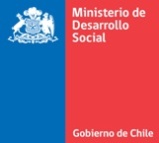 FORMULARIO DE POSTULACIÓN DE PROYECTO“CONCURSO CHILE DE TODAS Y TODOS 2016 – FUNDACIONES Y CORPORACIONES”FORMULARIO DE POSTULACIÓN DE PROYECTO“CONCURSO CHILE DE TODAS Y TODOS 2016 – FUNDACIONES Y CORPORACIONES”FORMULARIO DE POSTULACIÓN DE PROYECTO“CONCURSO CHILE DE TODAS Y TODOS 2016 – FUNDACIONES Y CORPORACIONES”FORMULARIO DE POSTULACIÓN DE PROYECTO“CONCURSO CHILE DE TODAS Y TODOS 2016 – FUNDACIONES Y CORPORACIONES”FORMULARIO DE POSTULACIÓN DE PROYECTO“CONCURSO CHILE DE TODAS Y TODOS 2016 – FUNDACIONES Y CORPORACIONES”FORMULARIO DE POSTULACIÓN DE PROYECTO“CONCURSO CHILE DE TODAS Y TODOS 2016 – FUNDACIONES Y CORPORACIONES”ANTECEDENTES DEL POSTULANTEANTECEDENTES DEL POSTULANTEANTECEDENTES DEL POSTULANTEANTECEDENTES DEL POSTULANTEANTECEDENTES DEL POSTULANTEANTECEDENTES DEL POSTULANTEANTECEDENTES DEL POSTULANTEANTECEDENTES DEL POSTULANTENombre o Razón Social de la Institución que postula el ProyectoNombre o Razón Social de la Institución que postula el ProyectoNombre o Razón Social de la Institución que postula el ProyectoNombre o Razón Social de la Institución que postula el ProyectoRUTRUTDirección (Calle, Número, Comuna, Región)Dirección (Calle, Número, Comuna, Región)TeléfonoTeléfonoPágina WebPágina WebSe debe indicar la página web de la institución.Se debe indicar la página web de la institución.Se debe indicar la página web de la institución.Se debe indicar la página web de la institución.Se debe indicar la página web de la institución.Se debe indicar la página web de la institución.Perfil del participante y ámbito de acción.Perfil del participante y ámbito de acción.Atención a Personas en situación de pobreza que se enfoque en los siguientes grupos vulnerables:Atención a Personas en situación de pobreza que se enfoque en los siguientes grupos vulnerables:Atención a Personas en situación de pobreza que se enfoque en los siguientes grupos vulnerables:Atención a Personas en situación de pobreza que se enfoque en los siguientes grupos vulnerables:Atención a Personas en situación de pobreza que se enfoque en los siguientes grupos vulnerables:Atención a Personas en situación de pobreza que se enfoque en los siguientes grupos vulnerables:Perfil del participante y ámbito de acción.Perfil del participante y ámbito de acción.Personas con DiscapacidadPersonas con DiscapacidadPersonas con DiscapacidadPersonas con DiscapacidadPerfil del participante y ámbito de acción.Perfil del participante y ámbito de acción.Personas con consumo problemático de alcohol o drogasPersonas con consumo problemático de alcohol o drogasPersonas con consumo problemático de alcohol o drogasPersonas con consumo problemático de alcohol o drogasPerfil del participante y ámbito de acción.Perfil del participante y ámbito de acción.Pueblos IndígenasPueblos IndígenasPueblos IndígenasPueblos IndígenasPerfil del participante y ámbito de acción.Perfil del participante y ámbito de acción.Niños y Niñas (0 a 14 años)Niños y Niñas (0 a 14 años)Niños y Niñas (0 a 14 años)Niños y Niñas (0 a 14 años)Perfil del participante y ámbito de acción.Perfil del participante y ámbito de acción.Jóvenes (15 a 29 años)Jóvenes (15 a 29 años)Jóvenes (15 a 29 años)Jóvenes (15 a 29 años)Perfil del participante y ámbito de acción.Perfil del participante y ámbito de acción.Personas Mayores Personas Mayores Personas Mayores Personas Mayores Perfil del participante y ámbito de acción.Perfil del participante y ámbito de acción.MujeresMujeresMujeresMujeresPerfil del participante y ámbito de acción.Perfil del participante y ámbito de acción.Personas infractores de leyPersonas infractores de leyPersonas infractores de leyPersonas infractores de leyPerfil del participante y ámbito de acción.Perfil del participante y ámbito de acción.Personas en situación de callePersonas en situación de callePersonas en situación de callePersonas en situación de callePerfil del participante y ámbito de acción.Perfil del participante y ámbito de acción.OtrosOtrosOtrosOtrosPerfil del participante y ámbito de acción.Perfil del participante y ámbito de acción.Especificar grupo vulnerable:Especificar grupo vulnerable:Especificar grupo vulnerable:Especificar grupo vulnerable:Especificar grupo vulnerable:Especificar grupo vulnerable:Perfil del participante y ámbito de acción.Perfil del participante y ámbito de acción.Ámbitos de acciónÁmbitos de acciónÁmbitos de acciónÁmbitos de acciónÁmbitos de acciónÁmbitos de acciónPerfil del participante y ámbito de acción.Perfil del participante y ámbito de acción.SaludSaludSaludSaludPerfil del participante y ámbito de acción.Perfil del participante y ámbito de acción.SaludSaludMedio AmbienteMedio AmbientePerfil del participante y ámbito de acción.Perfil del participante y ámbito de acción.EducaciónEducaciónEducaciónEducaciónPerfil del participante y ámbito de acción.Perfil del participante y ámbito de acción.EducaciónEducaciónCiencia y TecnologíaCiencia y TecnologíaPerfil del participante y ámbito de acción.Perfil del participante y ámbito de acción.Trabajo y Seguridad SocialTrabajo y Seguridad SocialTrabajoTrabajoPerfil del participante y ámbito de acción.Perfil del participante y ámbito de acción.Trabajo y Seguridad SocialTrabajo y Seguridad SocialEmprendimiento/Fomento ProductivoEmprendimiento/Fomento ProductivoPerfil del participante y ámbito de acción.Perfil del participante y ámbito de acción.Trabajo y Seguridad SocialTrabajo y Seguridad SocialProtección SocialProtección SocialPerfil del participante y ámbito de acción.Perfil del participante y ámbito de acción.ViviendaViviendaViviendaViviendaPerfil del participante y ámbito de acción.Perfil del participante y ámbito de acción.ViviendaViviendaUrbanismo y Espacios Públicos/ComunesUrbanismo y Espacios Públicos/ComunesPerfil del participante y ámbito de acción.Perfil del participante y ámbito de acción.Entorno y RedesEntorno y RedesCiudadanía y DemocraciaCiudadanía y DemocraciaPerfil del participante y ámbito de acción.Perfil del participante y ámbito de acción.Entorno y RedesEntorno y RedesIdentidad TerritorialIdentidad TerritorialPerfil del participante y ámbito de acción.Perfil del participante y ámbito de acción.Entorno y RedesEntorno y RedesSeguridad CiudadanaSeguridad CiudadanaPerfil del participante y ámbito de acción.Perfil del participante y ámbito de acción.Entorno y RedesEntorno y RedesMovilidad y TransporteMovilidad y TransportePerfil del participante y ámbito de acción.Perfil del participante y ámbito de acción.OtroOtroOtrosOtrosPerfil del participante y ámbito de acción.Perfil del participante y ámbito de acción.Especificar ámbito de acción:Especificar ámbito de acción:Especificar ámbito de acción:Especificar ámbito de acción:Especificar ámbito de acción:Especificar ámbito de acción:Antecedentes del (los) Representante(s) legal(es)*Insertar los datos de todos los representantes legales que corresponda según señalan sus estatutosAntecedentes del (los) Representante(s) legal(es)*Insertar los datos de todos los representantes legales que corresponda según señalan sus estatutosNombre:Nombre:Nombre:Nombre:Nombre:Nombre:Antecedentes del (los) Representante(s) legal(es)*Insertar los datos de todos los representantes legales que corresponda según señalan sus estatutosAntecedentes del (los) Representante(s) legal(es)*Insertar los datos de todos los representantes legales que corresponda según señalan sus estatutosRut:Rut:Rut:Rut:Rut:Rut:Antecedentes del (los) Representante(s) legal(es)*Insertar los datos de todos los representantes legales que corresponda según señalan sus estatutosAntecedentes del (los) Representante(s) legal(es)*Insertar los datos de todos los representantes legales que corresponda según señalan sus estatutosCorreo electrónico:Correo electrónico:Correo electrónico:Correo electrónico:Correo electrónico:Correo electrónico:Antecedentes del (los) Representante(s) legal(es)*Insertar los datos de todos los representantes legales que corresponda según señalan sus estatutosAntecedentes del (los) Representante(s) legal(es)*Insertar los datos de todos los representantes legales que corresponda según señalan sus estatutosDirección:Dirección:Dirección:Dirección:Dirección:Dirección:Antecedentes del (los) Representante(s) legal(es)*Insertar los datos de todos los representantes legales que corresponda según señalan sus estatutosAntecedentes del (los) Representante(s) legal(es)*Insertar los datos de todos los representantes legales que corresponda según señalan sus estatutos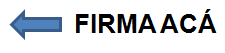 Antecedentes del Coordinador TécnicoAntecedentes del Coordinador TécnicoNombre:Nombre:Nombre:Nombre:Nombre:Nombre:Antecedentes del Coordinador TécnicoAntecedentes del Coordinador TécnicoRUT:RUT:RUT:RUT:RUT:RUT:Antecedentes del Coordinador TécnicoAntecedentes del Coordinador TécnicoCargo:Cargo:Cargo:Cargo:Cargo:Cargo:Antecedentes del Coordinador TécnicoAntecedentes del Coordinador TécnicoDatos de contactoTeléfono:Correo electrónico:Datos de contactoTeléfono:Correo electrónico:Datos de contactoTeléfono:Correo electrónico:Datos de contactoTeléfono:Correo electrónico:Datos de contactoTeléfono:Correo electrónico:Datos de contactoTeléfono:Correo electrónico:Antecedentes del Coordinador FinancieroAntecedentes del Coordinador FinancieroNombre:Nombre:Nombre:Nombre:Nombre:Nombre:Antecedentes del Coordinador FinancieroAntecedentes del Coordinador FinancieroRUT:RUT:RUT:RUT:RUT:RUT:Antecedentes del Coordinador FinancieroAntecedentes del Coordinador FinancieroCargo:Cargo:Cargo:Cargo:Cargo:Cargo:Antecedentes del Coordinador FinancieroAntecedentes del Coordinador FinancieroDatos de contactoTeléfono: Correo electrónico:Datos de contactoTeléfono: Correo electrónico:Datos de contactoTeléfono: Correo electrónico:Datos de contactoTeléfono: Correo electrónico:Datos de contactoTeléfono: Correo electrónico:Datos de contactoTeléfono: Correo electrónico: ANTECEDENTES DEL PROYECTO ANTECEDENTES DEL PROYECTO ANTECEDENTES DEL PROYECTO ANTECEDENTES DEL PROYECTO ANTECEDENTES DEL PROYECTO ANTECEDENTES DEL PROYECTO ANTECEDENTES DEL PROYECTO ANTECEDENTES DEL PROYECTONombre del ProyectoNombre del ProyectoNombre del ProyectoNombre del ProyectoNombre del ProyectoNombre del ProyectoDuraciónDuraciónDuraciónSe debe expresar en número de meses. No puede ser menor a 6 meses ni superior a 12.Se debe expresar en número de meses. No puede ser menor a 6 meses ni superior a 12.Se debe expresar en número de meses. No puede ser menor a 6 meses ni superior a 12.Se debe expresar en número de meses. No puede ser menor a 6 meses ni superior a 12.Se debe expresar en número de meses. No puede ser menor a 6 meses ni superior a 12.RegiónRegiónRegiónIndique la región de implementación del proyecto.Indique la región de implementación del proyecto.Indique la región de implementación del proyecto.Indique la región de implementación del proyecto.Indique la región de implementación del proyecto.ComunaComunaComunaIndique la(s) comuna(s) de implementación del proyecto.Indique la(s) comuna(s) de implementación del proyecto.Indique la(s) comuna(s) de implementación del proyecto.Indique la(s) comuna(s) de implementación del proyecto.Indique la(s) comuna(s) de implementación del proyecto.Resumen FinanciamientoResumen FinanciamientoResumen FinanciamientoAporte con que cuenta (1)Aporte con que cuenta (1)$$$Resumen FinanciamientoResumen FinanciamientoResumen FinanciamientoAporte de terceros (2)Aporte de terceros (2)$$$Resumen FinanciamientoResumen FinanciamientoResumen FinanciamientoMonto solicitado (3)Monto solicitado (3)$$$Resumen FinanciamientoResumen FinanciamientoResumen FinanciamientoTotal del proyecto (1+2+3)Total del proyecto (1+2+3)$$$RESUMEN EJECUTIVORESUMEN EJECUTIVORESUMEN EJECUTIVORESUMEN EJECUTIVORESUMEN EJECUTIVORESUMEN EJECUTIVORESUMEN EJECUTIVORESUMEN EJECUTIVOElaborar una síntesis del proyecto, de acuerdo a lo siguiente:Describa lo que se desea desarrollar con el proyecto, por qué se desea implementar y qué se busca alcanzar con la implementación de la iniciativa. (Extensión máxima: 4.000 caracteres)Elaborar una síntesis del proyecto, de acuerdo a lo siguiente:Describa lo que se desea desarrollar con el proyecto, por qué se desea implementar y qué se busca alcanzar con la implementación de la iniciativa. (Extensión máxima: 4.000 caracteres)Elaborar una síntesis del proyecto, de acuerdo a lo siguiente:Describa lo que se desea desarrollar con el proyecto, por qué se desea implementar y qué se busca alcanzar con la implementación de la iniciativa. (Extensión máxima: 4.000 caracteres)Elaborar una síntesis del proyecto, de acuerdo a lo siguiente:Describa lo que se desea desarrollar con el proyecto, por qué se desea implementar y qué se busca alcanzar con la implementación de la iniciativa. (Extensión máxima: 4.000 caracteres)Elaborar una síntesis del proyecto, de acuerdo a lo siguiente:Describa lo que se desea desarrollar con el proyecto, por qué se desea implementar y qué se busca alcanzar con la implementación de la iniciativa. (Extensión máxima: 4.000 caracteres)Elaborar una síntesis del proyecto, de acuerdo a lo siguiente:Describa lo que se desea desarrollar con el proyecto, por qué se desea implementar y qué se busca alcanzar con la implementación de la iniciativa. (Extensión máxima: 4.000 caracteres)Elaborar una síntesis del proyecto, de acuerdo a lo siguiente:Describa lo que se desea desarrollar con el proyecto, por qué se desea implementar y qué se busca alcanzar con la implementación de la iniciativa. (Extensión máxima: 4.000 caracteres)Elaborar una síntesis del proyecto, de acuerdo a lo siguiente:Describa lo que se desea desarrollar con el proyecto, por qué se desea implementar y qué se busca alcanzar con la implementación de la iniciativa. (Extensión máxima: 4.000 caracteres)SECCIÓN 1: DIAGNÓSTICO Elaborar el estado de situación del problema, de acuerdo a lo siguiente:Describa el problema o necesidad principal que la iniciativa intenta abordar, indicando sus causas y efectos. Indicando la población afectada por el problema o necesidad, y dimensionando la magnitud del problema en la región o localidad que se desea implementar el proyecto. Mencionar las fuentes de información para fundamentar su diagnóstico a través del formato (Fuente, Año). (Extensión máxima: 7.000 caracteres) Ejemplo: si el problema que la iniciativa intenta abordar es el desempleo en los jóvenes vulnerables, se debe señalar que el nivel actual es de 19,7% en el grupo etario de 15 a 29 años (MDS, en base a CASEN 2013), y se debe especificar un valor de referencia que dimensione qué tan alta es la tasa de desempleo en este grupo etario a nivel nacional. Dicho valor de referencia bien podría ser algún estándar internacional para países desarrollados, de manera de visualizar cuál es la gravedad o magnitud del problema señalado. Adicionalmente, se debe identificar la población potencial, que corresponde a la población total que presenta o se ve afectada por el problema o necesidad, y por ende pudiera ser elegible para su atención. Si por ejemplo, el programa desea resolver el problema de desempleo juvenil, la población potencial son los jóvenes desempleados, que corresponden a 19,7% en el grupo etario 15 a 29 años (MDS, en base a CASEN 2013).  SECCIÓN 2: OBJETIVOS 2.1 OBJETIVO GENERAL: (Extensión máxima: 600 caracteres)Indicar el objetivo general del proyecto.Objetivo general: es la descripción de cómo la iniciativa contribuye en el largo plazo a la solución del problema o la satisfacción de una necesidad que se ha diagnosticado. El objetivo general, a lo menos, debe indicar el cambio que se espera  lograr, establecer el tiempo en el que se espera generar el cambio y el alcance que tendrá la ejecución del proyecto. Estructure su proyecto de tal forma que tenga sólo un objetivo general.Ejemplo: Aumentar el acceso a talleres artísticos en un 60% de alumnos de octavo básico, en la Escuela Gabriela Mistral de la comuna La Florida de Santiago, durante el tercer y cuarto trimestre del año 2016.2.2 OBJETIVOS ESPECÍFICOS: (Extensión máxima: 600 caracteres por objetivo)Identificar los objetivos específicos del proyecto.Objetivos específicos: son las acciones que se han de realizar para alcanzar el objetivo general. Facilitan el cumplimiento del objetivo general, mediante la determinación de etapas o la precisión y cumplimiento de los aspectos necesarios de este proceso. Se derivan del general y, como su palabra lo dice, inciden directamente en los logros a obtener. Defina a lo menos 2 objetivos específicos y máximo 5. Se debe enumerar los objetivos específicos.Es necesario que cada objetivo específico enunciado tenga asociada una acción en la sección actividades.Ejemplos: Elaborar una convocatoria para animar el ingreso a los talles artísticos dentro de la comunidad escolar de la Escuela Gabriela Mistral, durante el primer trimestre.Establecer fechas de audiciones para que los alumnos de la Escuela Gabriela Mistral puedan postular a los diversos talles artísticos.SECCIÓN 3: PARTICIPANTESSECCIÓN 3: PARTICIPANTESSECCIÓN 3: PARTICIPANTESSECCIÓN 3: PARTICIPANTESSECCIÓN 3: PARTICIPANTES3.1 Identificar las características sociodemográficas y socioeconómicas de la población participante a la cual están destinadas las acciones de la iniciativa. (Extensión máxima: 4.000 caracteres)Población participante: son aquellas personas que serán favorecidas directamente por la ejecución del proyecto, señalando la situación de pobreza y/o vulnerabilidad que los afecta.Ejemplo: la población participante del proyecto se encuentra ubicada en la población Bajos de Mena de Puente Alto, Santiago. Dicha localidad presenta varios síntomas de diferentes problemas socioeconómicos, nivel de pobreza de Puente Alto alcanza un 14,6 según CASEN 2013, falta de acceso a servicios comerciales, policiales, salud, entre otros. Lo anterior, genera un ambiente más propicio para la generación de NINI, particularmente, en el género femenino, alcanzando un 82% según la Encuesta Nacional de la Juventud 2012. Es por estas razones que nuestro proyecto se enfoca en la población femenina entre los 15 a 35 años, domiciliadas en los Bajos de Mena, Puente Alto.3.1 Identificar las características sociodemográficas y socioeconómicas de la población participante a la cual están destinadas las acciones de la iniciativa. (Extensión máxima: 4.000 caracteres)Población participante: son aquellas personas que serán favorecidas directamente por la ejecución del proyecto, señalando la situación de pobreza y/o vulnerabilidad que los afecta.Ejemplo: la población participante del proyecto se encuentra ubicada en la población Bajos de Mena de Puente Alto, Santiago. Dicha localidad presenta varios síntomas de diferentes problemas socioeconómicos, nivel de pobreza de Puente Alto alcanza un 14,6 según CASEN 2013, falta de acceso a servicios comerciales, policiales, salud, entre otros. Lo anterior, genera un ambiente más propicio para la generación de NINI, particularmente, en el género femenino, alcanzando un 82% según la Encuesta Nacional de la Juventud 2012. Es por estas razones que nuestro proyecto se enfoca en la población femenina entre los 15 a 35 años, domiciliadas en los Bajos de Mena, Puente Alto.3.1 Identificar las características sociodemográficas y socioeconómicas de la población participante a la cual están destinadas las acciones de la iniciativa. (Extensión máxima: 4.000 caracteres)Población participante: son aquellas personas que serán favorecidas directamente por la ejecución del proyecto, señalando la situación de pobreza y/o vulnerabilidad que los afecta.Ejemplo: la población participante del proyecto se encuentra ubicada en la población Bajos de Mena de Puente Alto, Santiago. Dicha localidad presenta varios síntomas de diferentes problemas socioeconómicos, nivel de pobreza de Puente Alto alcanza un 14,6 según CASEN 2013, falta de acceso a servicios comerciales, policiales, salud, entre otros. Lo anterior, genera un ambiente más propicio para la generación de NINI, particularmente, en el género femenino, alcanzando un 82% según la Encuesta Nacional de la Juventud 2012. Es por estas razones que nuestro proyecto se enfoca en la población femenina entre los 15 a 35 años, domiciliadas en los Bajos de Mena, Puente Alto.3.1 Identificar las características sociodemográficas y socioeconómicas de la población participante a la cual están destinadas las acciones de la iniciativa. (Extensión máxima: 4.000 caracteres)Población participante: son aquellas personas que serán favorecidas directamente por la ejecución del proyecto, señalando la situación de pobreza y/o vulnerabilidad que los afecta.Ejemplo: la población participante del proyecto se encuentra ubicada en la población Bajos de Mena de Puente Alto, Santiago. Dicha localidad presenta varios síntomas de diferentes problemas socioeconómicos, nivel de pobreza de Puente Alto alcanza un 14,6 según CASEN 2013, falta de acceso a servicios comerciales, policiales, salud, entre otros. Lo anterior, genera un ambiente más propicio para la generación de NINI, particularmente, en el género femenino, alcanzando un 82% según la Encuesta Nacional de la Juventud 2012. Es por estas razones que nuestro proyecto se enfoca en la población femenina entre los 15 a 35 años, domiciliadas en los Bajos de Mena, Puente Alto.3.1 Identificar las características sociodemográficas y socioeconómicas de la población participante a la cual están destinadas las acciones de la iniciativa. (Extensión máxima: 4.000 caracteres)Población participante: son aquellas personas que serán favorecidas directamente por la ejecución del proyecto, señalando la situación de pobreza y/o vulnerabilidad que los afecta.Ejemplo: la población participante del proyecto se encuentra ubicada en la población Bajos de Mena de Puente Alto, Santiago. Dicha localidad presenta varios síntomas de diferentes problemas socioeconómicos, nivel de pobreza de Puente Alto alcanza un 14,6 según CASEN 2013, falta de acceso a servicios comerciales, policiales, salud, entre otros. Lo anterior, genera un ambiente más propicio para la generación de NINI, particularmente, en el género femenino, alcanzando un 82% según la Encuesta Nacional de la Juventud 2012. Es por estas razones que nuestro proyecto se enfoca en la población femenina entre los 15 a 35 años, domiciliadas en los Bajos de Mena, Puente Alto.3.2 Definir la cantidad de población participante. Es obligatorio que se exprese en número de personas, y no en otras unidades de medidas. (Extensión máxima: 560 caracteres por criterio de selección)Tramo Etario: indica el rango de edad de las personas participantes.Hombres – Mujeres: indicar la cantidad de hombres o mujeres que participaran en el proyecto, según el tramo etario.Criterios de Selección: indicar la categoría o criterio que se está utilizando para la selección de participantes. Ejemplo: mujeres entre 15 a 35 años de la comunidad que no estén realizando ninguna actividad (estudiar y/o trabajar)3.2 Definir la cantidad de población participante. Es obligatorio que se exprese en número de personas, y no en otras unidades de medidas. (Extensión máxima: 560 caracteres por criterio de selección)Tramo Etario: indica el rango de edad de las personas participantes.Hombres – Mujeres: indicar la cantidad de hombres o mujeres que participaran en el proyecto, según el tramo etario.Criterios de Selección: indicar la categoría o criterio que se está utilizando para la selección de participantes. Ejemplo: mujeres entre 15 a 35 años de la comunidad que no estén realizando ninguna actividad (estudiar y/o trabajar)3.2 Definir la cantidad de población participante. Es obligatorio que se exprese en número de personas, y no en otras unidades de medidas. (Extensión máxima: 560 caracteres por criterio de selección)Tramo Etario: indica el rango de edad de las personas participantes.Hombres – Mujeres: indicar la cantidad de hombres o mujeres que participaran en el proyecto, según el tramo etario.Criterios de Selección: indicar la categoría o criterio que se está utilizando para la selección de participantes. Ejemplo: mujeres entre 15 a 35 años de la comunidad que no estén realizando ninguna actividad (estudiar y/o trabajar)3.2 Definir la cantidad de población participante. Es obligatorio que se exprese en número de personas, y no en otras unidades de medidas. (Extensión máxima: 560 caracteres por criterio de selección)Tramo Etario: indica el rango de edad de las personas participantes.Hombres – Mujeres: indicar la cantidad de hombres o mujeres que participaran en el proyecto, según el tramo etario.Criterios de Selección: indicar la categoría o criterio que se está utilizando para la selección de participantes. Ejemplo: mujeres entre 15 a 35 años de la comunidad que no estén realizando ninguna actividad (estudiar y/o trabajar)3.2 Definir la cantidad de población participante. Es obligatorio que se exprese en número de personas, y no en otras unidades de medidas. (Extensión máxima: 560 caracteres por criterio de selección)Tramo Etario: indica el rango de edad de las personas participantes.Hombres – Mujeres: indicar la cantidad de hombres o mujeres que participaran en el proyecto, según el tramo etario.Criterios de Selección: indicar la categoría o criterio que se está utilizando para la selección de participantes. Ejemplo: mujeres entre 15 a 35 años de la comunidad que no estén realizando ninguna actividad (estudiar y/o trabajar)Tramo EtarioHombresMujeresTotalCriterios de SelecciónEntre 0 y 14 añosEntre 15 y 29 añosEntre 30 y 59 años60 años en adelanteTotal de la PoblaciónSECCIÓN 4: DEFINICIÓN DE ACTIVIDADESSECCIÓN 4: DEFINICIÓN DE ACTIVIDADESSECCIÓN 4: DEFINICIÓN DE ACTIVIDADESSECCIÓN 4: DEFINICIÓN DE ACTIVIDADESSECCIÓN 4: DEFINICIÓN DE ACTIVIDADESSECCIÓN 4: DEFINICIÓN DE ACTIVIDADESSECCIÓN 4: DEFINICIÓN DE ACTIVIDADESSECCIÓN 4: DEFINICIÓN DE ACTIVIDADESSECCIÓN 4: DEFINICIÓN DE ACTIVIDADESSECCIÓN 4: DEFINICIÓN DE ACTIVIDADESSECCIÓN 4: DEFINICIÓN DE ACTIVIDADESSECCIÓN 4: DEFINICIÓN DE ACTIVIDADESSECCIÓN 4: DEFINICIÓN DE ACTIVIDADESSECCIÓN 4: DEFINICIÓN DE ACTIVIDADESSECCIÓN 4: DEFINICIÓN DE ACTIVIDADESSECCIÓN 4: DEFINICIÓN DE ACTIVIDADESSECCIÓN 4: DEFINICIÓN DE ACTIVIDADESDefinición de las actividadesDefinición de las actividadesDefinición de las actividadesDefinición de las actividadesDefinición de las actividadesDefinición de las actividadesDefinición de las actividadesDefinición de las actividadesDefinición de las actividadesDefinición de las actividadesDefinición de las actividadesDefinición de las actividadesDefinición de las actividadesDefinición de las actividadesDefinición de las actividadesDefinición de las actividadesDefinición de las actividadesIdentificar las actividades realizadas para el logro del objetivo de la iniciativa, incluyendo una descripción de las mismas, su duración, lugar de realización, la frecuencia de realización a lo largo del proyecto y el objetivo específico con que se asocia. Utilizar la tabla que se presenta a continuación. Agregar cuantas filas sean necesarias para describir las actividades. (Extensión máximo: 600 caracteres)Es necesario que cada actividad enunciada tenga asociada un objetivo específico.Nombre de la actividad: señalar nombre de la actividad.Descripción de la actividad: describir, resumidamente, lo que se espera realizar en la actividad indicada.Duración: indicar la cantidad de semanas que se ejecutará la actividad.Frecuencia: indicar las reiteraciones que tendrá la actividad. Ejemplo: 1 vez cada mes, 3 veces a la semana, etc.Objetivo específico con el que se asocia: indicar a qué objetivo específico se vincula la actividad que se realizará. En esta parte se debe mencionar el número del objetivo específico que se asocia.Medio de verificación: los medios de verificación deberán ser reportados al Ministerio de Desarrollo Social a través de los informes de avances o finales, en función de que se vayan ejecutado las actividades.Identificar las actividades realizadas para el logro del objetivo de la iniciativa, incluyendo una descripción de las mismas, su duración, lugar de realización, la frecuencia de realización a lo largo del proyecto y el objetivo específico con que se asocia. Utilizar la tabla que se presenta a continuación. Agregar cuantas filas sean necesarias para describir las actividades. (Extensión máximo: 600 caracteres)Es necesario que cada actividad enunciada tenga asociada un objetivo específico.Nombre de la actividad: señalar nombre de la actividad.Descripción de la actividad: describir, resumidamente, lo que se espera realizar en la actividad indicada.Duración: indicar la cantidad de semanas que se ejecutará la actividad.Frecuencia: indicar las reiteraciones que tendrá la actividad. Ejemplo: 1 vez cada mes, 3 veces a la semana, etc.Objetivo específico con el que se asocia: indicar a qué objetivo específico se vincula la actividad que se realizará. En esta parte se debe mencionar el número del objetivo específico que se asocia.Medio de verificación: los medios de verificación deberán ser reportados al Ministerio de Desarrollo Social a través de los informes de avances o finales, en función de que se vayan ejecutado las actividades.Identificar las actividades realizadas para el logro del objetivo de la iniciativa, incluyendo una descripción de las mismas, su duración, lugar de realización, la frecuencia de realización a lo largo del proyecto y el objetivo específico con que se asocia. Utilizar la tabla que se presenta a continuación. Agregar cuantas filas sean necesarias para describir las actividades. (Extensión máximo: 600 caracteres)Es necesario que cada actividad enunciada tenga asociada un objetivo específico.Nombre de la actividad: señalar nombre de la actividad.Descripción de la actividad: describir, resumidamente, lo que se espera realizar en la actividad indicada.Duración: indicar la cantidad de semanas que se ejecutará la actividad.Frecuencia: indicar las reiteraciones que tendrá la actividad. Ejemplo: 1 vez cada mes, 3 veces a la semana, etc.Objetivo específico con el que se asocia: indicar a qué objetivo específico se vincula la actividad que se realizará. En esta parte se debe mencionar el número del objetivo específico que se asocia.Medio de verificación: los medios de verificación deberán ser reportados al Ministerio de Desarrollo Social a través de los informes de avances o finales, en función de que se vayan ejecutado las actividades.Identificar las actividades realizadas para el logro del objetivo de la iniciativa, incluyendo una descripción de las mismas, su duración, lugar de realización, la frecuencia de realización a lo largo del proyecto y el objetivo específico con que se asocia. Utilizar la tabla que se presenta a continuación. Agregar cuantas filas sean necesarias para describir las actividades. (Extensión máximo: 600 caracteres)Es necesario que cada actividad enunciada tenga asociada un objetivo específico.Nombre de la actividad: señalar nombre de la actividad.Descripción de la actividad: describir, resumidamente, lo que se espera realizar en la actividad indicada.Duración: indicar la cantidad de semanas que se ejecutará la actividad.Frecuencia: indicar las reiteraciones que tendrá la actividad. Ejemplo: 1 vez cada mes, 3 veces a la semana, etc.Objetivo específico con el que se asocia: indicar a qué objetivo específico se vincula la actividad que se realizará. En esta parte se debe mencionar el número del objetivo específico que se asocia.Medio de verificación: los medios de verificación deberán ser reportados al Ministerio de Desarrollo Social a través de los informes de avances o finales, en función de que se vayan ejecutado las actividades.Identificar las actividades realizadas para el logro del objetivo de la iniciativa, incluyendo una descripción de las mismas, su duración, lugar de realización, la frecuencia de realización a lo largo del proyecto y el objetivo específico con que se asocia. Utilizar la tabla que se presenta a continuación. Agregar cuantas filas sean necesarias para describir las actividades. (Extensión máximo: 600 caracteres)Es necesario que cada actividad enunciada tenga asociada un objetivo específico.Nombre de la actividad: señalar nombre de la actividad.Descripción de la actividad: describir, resumidamente, lo que se espera realizar en la actividad indicada.Duración: indicar la cantidad de semanas que se ejecutará la actividad.Frecuencia: indicar las reiteraciones que tendrá la actividad. Ejemplo: 1 vez cada mes, 3 veces a la semana, etc.Objetivo específico con el que se asocia: indicar a qué objetivo específico se vincula la actividad que se realizará. En esta parte se debe mencionar el número del objetivo específico que se asocia.Medio de verificación: los medios de verificación deberán ser reportados al Ministerio de Desarrollo Social a través de los informes de avances o finales, en función de que se vayan ejecutado las actividades.Identificar las actividades realizadas para el logro del objetivo de la iniciativa, incluyendo una descripción de las mismas, su duración, lugar de realización, la frecuencia de realización a lo largo del proyecto y el objetivo específico con que se asocia. Utilizar la tabla que se presenta a continuación. Agregar cuantas filas sean necesarias para describir las actividades. (Extensión máximo: 600 caracteres)Es necesario que cada actividad enunciada tenga asociada un objetivo específico.Nombre de la actividad: señalar nombre de la actividad.Descripción de la actividad: describir, resumidamente, lo que se espera realizar en la actividad indicada.Duración: indicar la cantidad de semanas que se ejecutará la actividad.Frecuencia: indicar las reiteraciones que tendrá la actividad. Ejemplo: 1 vez cada mes, 3 veces a la semana, etc.Objetivo específico con el que se asocia: indicar a qué objetivo específico se vincula la actividad que se realizará. En esta parte se debe mencionar el número del objetivo específico que se asocia.Medio de verificación: los medios de verificación deberán ser reportados al Ministerio de Desarrollo Social a través de los informes de avances o finales, en función de que se vayan ejecutado las actividades.Identificar las actividades realizadas para el logro del objetivo de la iniciativa, incluyendo una descripción de las mismas, su duración, lugar de realización, la frecuencia de realización a lo largo del proyecto y el objetivo específico con que se asocia. Utilizar la tabla que se presenta a continuación. Agregar cuantas filas sean necesarias para describir las actividades. (Extensión máximo: 600 caracteres)Es necesario que cada actividad enunciada tenga asociada un objetivo específico.Nombre de la actividad: señalar nombre de la actividad.Descripción de la actividad: describir, resumidamente, lo que se espera realizar en la actividad indicada.Duración: indicar la cantidad de semanas que se ejecutará la actividad.Frecuencia: indicar las reiteraciones que tendrá la actividad. Ejemplo: 1 vez cada mes, 3 veces a la semana, etc.Objetivo específico con el que se asocia: indicar a qué objetivo específico se vincula la actividad que se realizará. En esta parte se debe mencionar el número del objetivo específico que se asocia.Medio de verificación: los medios de verificación deberán ser reportados al Ministerio de Desarrollo Social a través de los informes de avances o finales, en función de que se vayan ejecutado las actividades.Identificar las actividades realizadas para el logro del objetivo de la iniciativa, incluyendo una descripción de las mismas, su duración, lugar de realización, la frecuencia de realización a lo largo del proyecto y el objetivo específico con que se asocia. Utilizar la tabla que se presenta a continuación. Agregar cuantas filas sean necesarias para describir las actividades. (Extensión máximo: 600 caracteres)Es necesario que cada actividad enunciada tenga asociada un objetivo específico.Nombre de la actividad: señalar nombre de la actividad.Descripción de la actividad: describir, resumidamente, lo que se espera realizar en la actividad indicada.Duración: indicar la cantidad de semanas que se ejecutará la actividad.Frecuencia: indicar las reiteraciones que tendrá la actividad. Ejemplo: 1 vez cada mes, 3 veces a la semana, etc.Objetivo específico con el que se asocia: indicar a qué objetivo específico se vincula la actividad que se realizará. En esta parte se debe mencionar el número del objetivo específico que se asocia.Medio de verificación: los medios de verificación deberán ser reportados al Ministerio de Desarrollo Social a través de los informes de avances o finales, en función de que se vayan ejecutado las actividades.Identificar las actividades realizadas para el logro del objetivo de la iniciativa, incluyendo una descripción de las mismas, su duración, lugar de realización, la frecuencia de realización a lo largo del proyecto y el objetivo específico con que se asocia. Utilizar la tabla que se presenta a continuación. Agregar cuantas filas sean necesarias para describir las actividades. (Extensión máximo: 600 caracteres)Es necesario que cada actividad enunciada tenga asociada un objetivo específico.Nombre de la actividad: señalar nombre de la actividad.Descripción de la actividad: describir, resumidamente, lo que se espera realizar en la actividad indicada.Duración: indicar la cantidad de semanas que se ejecutará la actividad.Frecuencia: indicar las reiteraciones que tendrá la actividad. Ejemplo: 1 vez cada mes, 3 veces a la semana, etc.Objetivo específico con el que se asocia: indicar a qué objetivo específico se vincula la actividad que se realizará. En esta parte se debe mencionar el número del objetivo específico que se asocia.Medio de verificación: los medios de verificación deberán ser reportados al Ministerio de Desarrollo Social a través de los informes de avances o finales, en función de que se vayan ejecutado las actividades.Identificar las actividades realizadas para el logro del objetivo de la iniciativa, incluyendo una descripción de las mismas, su duración, lugar de realización, la frecuencia de realización a lo largo del proyecto y el objetivo específico con que se asocia. Utilizar la tabla que se presenta a continuación. Agregar cuantas filas sean necesarias para describir las actividades. (Extensión máximo: 600 caracteres)Es necesario que cada actividad enunciada tenga asociada un objetivo específico.Nombre de la actividad: señalar nombre de la actividad.Descripción de la actividad: describir, resumidamente, lo que se espera realizar en la actividad indicada.Duración: indicar la cantidad de semanas que se ejecutará la actividad.Frecuencia: indicar las reiteraciones que tendrá la actividad. Ejemplo: 1 vez cada mes, 3 veces a la semana, etc.Objetivo específico con el que se asocia: indicar a qué objetivo específico se vincula la actividad que se realizará. En esta parte se debe mencionar el número del objetivo específico que se asocia.Medio de verificación: los medios de verificación deberán ser reportados al Ministerio de Desarrollo Social a través de los informes de avances o finales, en función de que se vayan ejecutado las actividades.Identificar las actividades realizadas para el logro del objetivo de la iniciativa, incluyendo una descripción de las mismas, su duración, lugar de realización, la frecuencia de realización a lo largo del proyecto y el objetivo específico con que se asocia. Utilizar la tabla que se presenta a continuación. Agregar cuantas filas sean necesarias para describir las actividades. (Extensión máximo: 600 caracteres)Es necesario que cada actividad enunciada tenga asociada un objetivo específico.Nombre de la actividad: señalar nombre de la actividad.Descripción de la actividad: describir, resumidamente, lo que se espera realizar en la actividad indicada.Duración: indicar la cantidad de semanas que se ejecutará la actividad.Frecuencia: indicar las reiteraciones que tendrá la actividad. Ejemplo: 1 vez cada mes, 3 veces a la semana, etc.Objetivo específico con el que se asocia: indicar a qué objetivo específico se vincula la actividad que se realizará. En esta parte se debe mencionar el número del objetivo específico que se asocia.Medio de verificación: los medios de verificación deberán ser reportados al Ministerio de Desarrollo Social a través de los informes de avances o finales, en función de que se vayan ejecutado las actividades.Identificar las actividades realizadas para el logro del objetivo de la iniciativa, incluyendo una descripción de las mismas, su duración, lugar de realización, la frecuencia de realización a lo largo del proyecto y el objetivo específico con que se asocia. Utilizar la tabla que se presenta a continuación. Agregar cuantas filas sean necesarias para describir las actividades. (Extensión máximo: 600 caracteres)Es necesario que cada actividad enunciada tenga asociada un objetivo específico.Nombre de la actividad: señalar nombre de la actividad.Descripción de la actividad: describir, resumidamente, lo que se espera realizar en la actividad indicada.Duración: indicar la cantidad de semanas que se ejecutará la actividad.Frecuencia: indicar las reiteraciones que tendrá la actividad. Ejemplo: 1 vez cada mes, 3 veces a la semana, etc.Objetivo específico con el que se asocia: indicar a qué objetivo específico se vincula la actividad que se realizará. En esta parte se debe mencionar el número del objetivo específico que se asocia.Medio de verificación: los medios de verificación deberán ser reportados al Ministerio de Desarrollo Social a través de los informes de avances o finales, en función de que se vayan ejecutado las actividades.Identificar las actividades realizadas para el logro del objetivo de la iniciativa, incluyendo una descripción de las mismas, su duración, lugar de realización, la frecuencia de realización a lo largo del proyecto y el objetivo específico con que se asocia. Utilizar la tabla que se presenta a continuación. Agregar cuantas filas sean necesarias para describir las actividades. (Extensión máximo: 600 caracteres)Es necesario que cada actividad enunciada tenga asociada un objetivo específico.Nombre de la actividad: señalar nombre de la actividad.Descripción de la actividad: describir, resumidamente, lo que se espera realizar en la actividad indicada.Duración: indicar la cantidad de semanas que se ejecutará la actividad.Frecuencia: indicar las reiteraciones que tendrá la actividad. Ejemplo: 1 vez cada mes, 3 veces a la semana, etc.Objetivo específico con el que se asocia: indicar a qué objetivo específico se vincula la actividad que se realizará. En esta parte se debe mencionar el número del objetivo específico que se asocia.Medio de verificación: los medios de verificación deberán ser reportados al Ministerio de Desarrollo Social a través de los informes de avances o finales, en función de que se vayan ejecutado las actividades.Identificar las actividades realizadas para el logro del objetivo de la iniciativa, incluyendo una descripción de las mismas, su duración, lugar de realización, la frecuencia de realización a lo largo del proyecto y el objetivo específico con que se asocia. Utilizar la tabla que se presenta a continuación. Agregar cuantas filas sean necesarias para describir las actividades. (Extensión máximo: 600 caracteres)Es necesario que cada actividad enunciada tenga asociada un objetivo específico.Nombre de la actividad: señalar nombre de la actividad.Descripción de la actividad: describir, resumidamente, lo que se espera realizar en la actividad indicada.Duración: indicar la cantidad de semanas que se ejecutará la actividad.Frecuencia: indicar las reiteraciones que tendrá la actividad. Ejemplo: 1 vez cada mes, 3 veces a la semana, etc.Objetivo específico con el que se asocia: indicar a qué objetivo específico se vincula la actividad que se realizará. En esta parte se debe mencionar el número del objetivo específico que se asocia.Medio de verificación: los medios de verificación deberán ser reportados al Ministerio de Desarrollo Social a través de los informes de avances o finales, en función de que se vayan ejecutado las actividades.Identificar las actividades realizadas para el logro del objetivo de la iniciativa, incluyendo una descripción de las mismas, su duración, lugar de realización, la frecuencia de realización a lo largo del proyecto y el objetivo específico con que se asocia. Utilizar la tabla que se presenta a continuación. Agregar cuantas filas sean necesarias para describir las actividades. (Extensión máximo: 600 caracteres)Es necesario que cada actividad enunciada tenga asociada un objetivo específico.Nombre de la actividad: señalar nombre de la actividad.Descripción de la actividad: describir, resumidamente, lo que se espera realizar en la actividad indicada.Duración: indicar la cantidad de semanas que se ejecutará la actividad.Frecuencia: indicar las reiteraciones que tendrá la actividad. Ejemplo: 1 vez cada mes, 3 veces a la semana, etc.Objetivo específico con el que se asocia: indicar a qué objetivo específico se vincula la actividad que se realizará. En esta parte se debe mencionar el número del objetivo específico que se asocia.Medio de verificación: los medios de verificación deberán ser reportados al Ministerio de Desarrollo Social a través de los informes de avances o finales, en función de que se vayan ejecutado las actividades.Identificar las actividades realizadas para el logro del objetivo de la iniciativa, incluyendo una descripción de las mismas, su duración, lugar de realización, la frecuencia de realización a lo largo del proyecto y el objetivo específico con que se asocia. Utilizar la tabla que se presenta a continuación. Agregar cuantas filas sean necesarias para describir las actividades. (Extensión máximo: 600 caracteres)Es necesario que cada actividad enunciada tenga asociada un objetivo específico.Nombre de la actividad: señalar nombre de la actividad.Descripción de la actividad: describir, resumidamente, lo que se espera realizar en la actividad indicada.Duración: indicar la cantidad de semanas que se ejecutará la actividad.Frecuencia: indicar las reiteraciones que tendrá la actividad. Ejemplo: 1 vez cada mes, 3 veces a la semana, etc.Objetivo específico con el que se asocia: indicar a qué objetivo específico se vincula la actividad que se realizará. En esta parte se debe mencionar el número del objetivo específico que se asocia.Medio de verificación: los medios de verificación deberán ser reportados al Ministerio de Desarrollo Social a través de los informes de avances o finales, en función de que se vayan ejecutado las actividades.Identificar las actividades realizadas para el logro del objetivo de la iniciativa, incluyendo una descripción de las mismas, su duración, lugar de realización, la frecuencia de realización a lo largo del proyecto y el objetivo específico con que se asocia. Utilizar la tabla que se presenta a continuación. Agregar cuantas filas sean necesarias para describir las actividades. (Extensión máximo: 600 caracteres)Es necesario que cada actividad enunciada tenga asociada un objetivo específico.Nombre de la actividad: señalar nombre de la actividad.Descripción de la actividad: describir, resumidamente, lo que se espera realizar en la actividad indicada.Duración: indicar la cantidad de semanas que se ejecutará la actividad.Frecuencia: indicar las reiteraciones que tendrá la actividad. Ejemplo: 1 vez cada mes, 3 veces a la semana, etc.Objetivo específico con el que se asocia: indicar a qué objetivo específico se vincula la actividad que se realizará. En esta parte se debe mencionar el número del objetivo específico que se asocia.Medio de verificación: los medios de verificación deberán ser reportados al Ministerio de Desarrollo Social a través de los informes de avances o finales, en función de que se vayan ejecutado las actividades.Descripción de las actividades Descripción de las actividades Descripción de las actividades Descripción de las actividades Descripción de las actividades Descripción de las actividades Descripción de las actividades Descripción de las actividades Descripción de las actividades Descripción de las actividades Descripción de las actividades Descripción de las actividades Descripción de las actividades Descripción de las actividades Descripción de las actividades Descripción de las actividades Descripción de las actividades Nombre de la ActividadDescripción de la ActividadDuraciónDuraciónFrecuenciaFrecuenciaFrecuenciaFrecuenciaFrecuenciaObjetivo específico con el que se asociaObjetivo específico con el que se asociaObjetivo específico con el que se asociaObjetivo específico con el que se asociaMedio de VerificaciónMedio de VerificaciónMedio de VerificaciónMedio de VerificaciónSECCIÓN 5: DEFINICIÓN DE INDICADORES. INDICADORES A NIVEL DE OBJETIVO GENERALINDICADORES A NIVEL DE OBJETIVO GENERALINDICADORES A NIVEL DE OBJETIVO GENERALINDICADORES A NIVEL DE OBJETIVO GENERALINDICADORES A NIVEL DE OBJETIVO GENERALINDICADORES A NIVEL DE OBJETIVO GENERALINDICADORES A NIVEL DE OBJETIVO GENERALLos indicadores son una herramienta que entrega información cuantitativa respecto del nivel de logro alcanzado por una iniciativa, pudiendo cubrir aspectos cuantitativos o cualitativos de este logro. Es una expresión que establece una relación entre dos o más variables, las que comparadas con períodos anteriores, productos similares o una meta o compromiso, permite evaluar el desempeño de la iniciativa. Los indicadores deben ser pertinentes y comparables y se deben entregar a nivel de objetivo de la iniciativa y de actividades.Presentar un indicador que permita medir el cumplimiento del objetivo de la iniciativa. Se debe indicar la siguiente información: (Extensión máximo: 600 caracteres por indicador)Nombre: señalar la expresión verbal que identifica al indicador y que expresa lo que se desea medir con él.Fórmula de cálculo: señalar la forma de cálculo que establece una relación entre dos o más variables, la que permitirá evaluar el desempeño del programa a través del tiempo.Metas proyectadas: se debe señalar la proyección de las metas que deberá alcanzar cada indicador para ser reportados en cada informe trimestral del proyecto. Por ejemplo si el proyecto dura 12 meses tendrá 4 períodos consistentes con la duración de la iniciativa (reemplace en el cuadro las variables T1, T2, T3 y T4 por los meses en que deben efectuarse dichas mediciones). La información recabada será utilizada por el Ministerio de Desarrollo Social para los fines que estime pertinentes. Medios de verificación: Medios de información de los cuales se recabarán los datos necesarios para la cuantificación de los indicadores. Los medios de verificación deberán ser reportados al Ministerio de Desarrollo Social en cada proyección definida (T1, T2, T3 y T4).Los indicadores son una herramienta que entrega información cuantitativa respecto del nivel de logro alcanzado por una iniciativa, pudiendo cubrir aspectos cuantitativos o cualitativos de este logro. Es una expresión que establece una relación entre dos o más variables, las que comparadas con períodos anteriores, productos similares o una meta o compromiso, permite evaluar el desempeño de la iniciativa. Los indicadores deben ser pertinentes y comparables y se deben entregar a nivel de objetivo de la iniciativa y de actividades.Presentar un indicador que permita medir el cumplimiento del objetivo de la iniciativa. Se debe indicar la siguiente información: (Extensión máximo: 600 caracteres por indicador)Nombre: señalar la expresión verbal que identifica al indicador y que expresa lo que se desea medir con él.Fórmula de cálculo: señalar la forma de cálculo que establece una relación entre dos o más variables, la que permitirá evaluar el desempeño del programa a través del tiempo.Metas proyectadas: se debe señalar la proyección de las metas que deberá alcanzar cada indicador para ser reportados en cada informe trimestral del proyecto. Por ejemplo si el proyecto dura 12 meses tendrá 4 períodos consistentes con la duración de la iniciativa (reemplace en el cuadro las variables T1, T2, T3 y T4 por los meses en que deben efectuarse dichas mediciones). La información recabada será utilizada por el Ministerio de Desarrollo Social para los fines que estime pertinentes. Medios de verificación: Medios de información de los cuales se recabarán los datos necesarios para la cuantificación de los indicadores. Los medios de verificación deberán ser reportados al Ministerio de Desarrollo Social en cada proyección definida (T1, T2, T3 y T4).Los indicadores son una herramienta que entrega información cuantitativa respecto del nivel de logro alcanzado por una iniciativa, pudiendo cubrir aspectos cuantitativos o cualitativos de este logro. Es una expresión que establece una relación entre dos o más variables, las que comparadas con períodos anteriores, productos similares o una meta o compromiso, permite evaluar el desempeño de la iniciativa. Los indicadores deben ser pertinentes y comparables y se deben entregar a nivel de objetivo de la iniciativa y de actividades.Presentar un indicador que permita medir el cumplimiento del objetivo de la iniciativa. Se debe indicar la siguiente información: (Extensión máximo: 600 caracteres por indicador)Nombre: señalar la expresión verbal que identifica al indicador y que expresa lo que se desea medir con él.Fórmula de cálculo: señalar la forma de cálculo que establece una relación entre dos o más variables, la que permitirá evaluar el desempeño del programa a través del tiempo.Metas proyectadas: se debe señalar la proyección de las metas que deberá alcanzar cada indicador para ser reportados en cada informe trimestral del proyecto. Por ejemplo si el proyecto dura 12 meses tendrá 4 períodos consistentes con la duración de la iniciativa (reemplace en el cuadro las variables T1, T2, T3 y T4 por los meses en que deben efectuarse dichas mediciones). La información recabada será utilizada por el Ministerio de Desarrollo Social para los fines que estime pertinentes. Medios de verificación: Medios de información de los cuales se recabarán los datos necesarios para la cuantificación de los indicadores. Los medios de verificación deberán ser reportados al Ministerio de Desarrollo Social en cada proyección definida (T1, T2, T3 y T4).Los indicadores son una herramienta que entrega información cuantitativa respecto del nivel de logro alcanzado por una iniciativa, pudiendo cubrir aspectos cuantitativos o cualitativos de este logro. Es una expresión que establece una relación entre dos o más variables, las que comparadas con períodos anteriores, productos similares o una meta o compromiso, permite evaluar el desempeño de la iniciativa. Los indicadores deben ser pertinentes y comparables y se deben entregar a nivel de objetivo de la iniciativa y de actividades.Presentar un indicador que permita medir el cumplimiento del objetivo de la iniciativa. Se debe indicar la siguiente información: (Extensión máximo: 600 caracteres por indicador)Nombre: señalar la expresión verbal que identifica al indicador y que expresa lo que se desea medir con él.Fórmula de cálculo: señalar la forma de cálculo que establece una relación entre dos o más variables, la que permitirá evaluar el desempeño del programa a través del tiempo.Metas proyectadas: se debe señalar la proyección de las metas que deberá alcanzar cada indicador para ser reportados en cada informe trimestral del proyecto. Por ejemplo si el proyecto dura 12 meses tendrá 4 períodos consistentes con la duración de la iniciativa (reemplace en el cuadro las variables T1, T2, T3 y T4 por los meses en que deben efectuarse dichas mediciones). La información recabada será utilizada por el Ministerio de Desarrollo Social para los fines que estime pertinentes. Medios de verificación: Medios de información de los cuales se recabarán los datos necesarios para la cuantificación de los indicadores. Los medios de verificación deberán ser reportados al Ministerio de Desarrollo Social en cada proyección definida (T1, T2, T3 y T4).Los indicadores son una herramienta que entrega información cuantitativa respecto del nivel de logro alcanzado por una iniciativa, pudiendo cubrir aspectos cuantitativos o cualitativos de este logro. Es una expresión que establece una relación entre dos o más variables, las que comparadas con períodos anteriores, productos similares o una meta o compromiso, permite evaluar el desempeño de la iniciativa. Los indicadores deben ser pertinentes y comparables y se deben entregar a nivel de objetivo de la iniciativa y de actividades.Presentar un indicador que permita medir el cumplimiento del objetivo de la iniciativa. Se debe indicar la siguiente información: (Extensión máximo: 600 caracteres por indicador)Nombre: señalar la expresión verbal que identifica al indicador y que expresa lo que se desea medir con él.Fórmula de cálculo: señalar la forma de cálculo que establece una relación entre dos o más variables, la que permitirá evaluar el desempeño del programa a través del tiempo.Metas proyectadas: se debe señalar la proyección de las metas que deberá alcanzar cada indicador para ser reportados en cada informe trimestral del proyecto. Por ejemplo si el proyecto dura 12 meses tendrá 4 períodos consistentes con la duración de la iniciativa (reemplace en el cuadro las variables T1, T2, T3 y T4 por los meses en que deben efectuarse dichas mediciones). La información recabada será utilizada por el Ministerio de Desarrollo Social para los fines que estime pertinentes. Medios de verificación: Medios de información de los cuales se recabarán los datos necesarios para la cuantificación de los indicadores. Los medios de verificación deberán ser reportados al Ministerio de Desarrollo Social en cada proyección definida (T1, T2, T3 y T4).Los indicadores son una herramienta que entrega información cuantitativa respecto del nivel de logro alcanzado por una iniciativa, pudiendo cubrir aspectos cuantitativos o cualitativos de este logro. Es una expresión que establece una relación entre dos o más variables, las que comparadas con períodos anteriores, productos similares o una meta o compromiso, permite evaluar el desempeño de la iniciativa. Los indicadores deben ser pertinentes y comparables y se deben entregar a nivel de objetivo de la iniciativa y de actividades.Presentar un indicador que permita medir el cumplimiento del objetivo de la iniciativa. Se debe indicar la siguiente información: (Extensión máximo: 600 caracteres por indicador)Nombre: señalar la expresión verbal que identifica al indicador y que expresa lo que se desea medir con él.Fórmula de cálculo: señalar la forma de cálculo que establece una relación entre dos o más variables, la que permitirá evaluar el desempeño del programa a través del tiempo.Metas proyectadas: se debe señalar la proyección de las metas que deberá alcanzar cada indicador para ser reportados en cada informe trimestral del proyecto. Por ejemplo si el proyecto dura 12 meses tendrá 4 períodos consistentes con la duración de la iniciativa (reemplace en el cuadro las variables T1, T2, T3 y T4 por los meses en que deben efectuarse dichas mediciones). La información recabada será utilizada por el Ministerio de Desarrollo Social para los fines que estime pertinentes. Medios de verificación: Medios de información de los cuales se recabarán los datos necesarios para la cuantificación de los indicadores. Los medios de verificación deberán ser reportados al Ministerio de Desarrollo Social en cada proyección definida (T1, T2, T3 y T4).Los indicadores son una herramienta que entrega información cuantitativa respecto del nivel de logro alcanzado por una iniciativa, pudiendo cubrir aspectos cuantitativos o cualitativos de este logro. Es una expresión que establece una relación entre dos o más variables, las que comparadas con períodos anteriores, productos similares o una meta o compromiso, permite evaluar el desempeño de la iniciativa. Los indicadores deben ser pertinentes y comparables y se deben entregar a nivel de objetivo de la iniciativa y de actividades.Presentar un indicador que permita medir el cumplimiento del objetivo de la iniciativa. Se debe indicar la siguiente información: (Extensión máximo: 600 caracteres por indicador)Nombre: señalar la expresión verbal que identifica al indicador y que expresa lo que se desea medir con él.Fórmula de cálculo: señalar la forma de cálculo que establece una relación entre dos o más variables, la que permitirá evaluar el desempeño del programa a través del tiempo.Metas proyectadas: se debe señalar la proyección de las metas que deberá alcanzar cada indicador para ser reportados en cada informe trimestral del proyecto. Por ejemplo si el proyecto dura 12 meses tendrá 4 períodos consistentes con la duración de la iniciativa (reemplace en el cuadro las variables T1, T2, T3 y T4 por los meses en que deben efectuarse dichas mediciones). La información recabada será utilizada por el Ministerio de Desarrollo Social para los fines que estime pertinentes. Medios de verificación: Medios de información de los cuales se recabarán los datos necesarios para la cuantificación de los indicadores. Los medios de verificación deberán ser reportados al Ministerio de Desarrollo Social en cada proyección definida (T1, T2, T3 y T4).Nombre del IndicadorFórmula de cálculoMetas proyectadasMetas proyectadasMetas proyectadasMetas proyectadasMedios de VerificaciónNombre del IndicadorFórmula de cálculoT1 = mes wT2 = mes xT3 = mes yT4 = mes zMedios de VerificaciónPorcentaje de niñas y niños que reciben atención pediátrica integral durante el año en curso.((N° de niñas y niños atendidos) / (Nº de niños derivados del centro de salud local al año)) *10035%70%85%95%Registro de Fichas Médicas.Puede seguir ingresando tantos indicadores como sea necesarioPuede seguir ingresando tantos indicadores como sea necesarioPuede seguir ingresando tantos indicadores como sea necesarioPuede seguir ingresando tantos indicadores como sea necesarioPuede seguir ingresando tantos indicadores como sea necesarioPuede seguir ingresando tantos indicadores como sea necesarioPuede seguir ingresando tantos indicadores como sea necesarioSECCIÓN 6: DEFINICIÓN DE LOS RECURSOS HUMANOSSECCIÓN 6: DEFINICIÓN DE LOS RECURSOS HUMANOSSECCIÓN 6: DEFINICIÓN DE LOS RECURSOS HUMANOSSECCIÓN 6: DEFINICIÓN DE LOS RECURSOS HUMANOSSECCIÓN 6: DEFINICIÓN DE LOS RECURSOS HUMANOSSECCIÓN 6: DEFINICIÓN DE LOS RECURSOS HUMANOSSECCIÓN 6: DEFINICIÓN DE LOS RECURSOS HUMANOSSECCIÓN 6: DEFINICIÓN DE LOS RECURSOS HUMANOSSECCIÓN 6: DEFINICIÓN DE LOS RECURSOS HUMANOSSECCIÓN 6: DEFINICIÓN DE LOS RECURSOS HUMANOSSECCIÓN 6: DEFINICIÓN DE LOS RECURSOS HUMANOSSECCIÓN 6: DEFINICIÓN DE LOS RECURSOS HUMANOSSECCIÓN 6: DEFINICIÓN DE LOS RECURSOS HUMANOSSECCIÓN 6: DEFINICIÓN DE LOS RECURSOS HUMANOSSECCIÓN 6: DEFINICIÓN DE LOS RECURSOS HUMANOSSECCIÓN 6: DEFINICIÓN DE LOS RECURSOS HUMANOSSECCIÓN 6: DEFINICIÓN DE LOS RECURSOS HUMANOSCompletar los datos solicitados para cada uno de los profesionales que conforman el equipo ejecutor de la iniciativa, especificando las características del equipo técnico y profesional, identificando los roles y responsabilidades que ejecuta o ejecutará cada uno. Se debe identificar la cantidad de profesionales que se desempeñara y las horas totales que los profesionales destinarán al proyecto. (Extensión máximo: 600 caracteres por profesional)El número de horas que dedica al proyecto debe resultar de la siguiente regla de cálculo: (N° de horas mensuales dedicadas al proyecto) x (N° de meses que participa en el proyecto) x (Cantidad de profesionales asignados) = N° de horas dedicadas al proyecto en total. Agregar cuantas filas sean necesarias para la descripción de la totalidad del equipo y sus tareas. Nota: No se requiere ingresar los nombres de los profesionales, ni su Currículum Vitae, sólo información genérica correspondiente a cada perfil de cargo.Completar los datos solicitados para cada uno de los profesionales que conforman el equipo ejecutor de la iniciativa, especificando las características del equipo técnico y profesional, identificando los roles y responsabilidades que ejecuta o ejecutará cada uno. Se debe identificar la cantidad de profesionales que se desempeñara y las horas totales que los profesionales destinarán al proyecto. (Extensión máximo: 600 caracteres por profesional)El número de horas que dedica al proyecto debe resultar de la siguiente regla de cálculo: (N° de horas mensuales dedicadas al proyecto) x (N° de meses que participa en el proyecto) x (Cantidad de profesionales asignados) = N° de horas dedicadas al proyecto en total. Agregar cuantas filas sean necesarias para la descripción de la totalidad del equipo y sus tareas. Nota: No se requiere ingresar los nombres de los profesionales, ni su Currículum Vitae, sólo información genérica correspondiente a cada perfil de cargo.Completar los datos solicitados para cada uno de los profesionales que conforman el equipo ejecutor de la iniciativa, especificando las características del equipo técnico y profesional, identificando los roles y responsabilidades que ejecuta o ejecutará cada uno. Se debe identificar la cantidad de profesionales que se desempeñara y las horas totales que los profesionales destinarán al proyecto. (Extensión máximo: 600 caracteres por profesional)El número de horas que dedica al proyecto debe resultar de la siguiente regla de cálculo: (N° de horas mensuales dedicadas al proyecto) x (N° de meses que participa en el proyecto) x (Cantidad de profesionales asignados) = N° de horas dedicadas al proyecto en total. Agregar cuantas filas sean necesarias para la descripción de la totalidad del equipo y sus tareas. Nota: No se requiere ingresar los nombres de los profesionales, ni su Currículum Vitae, sólo información genérica correspondiente a cada perfil de cargo.Completar los datos solicitados para cada uno de los profesionales que conforman el equipo ejecutor de la iniciativa, especificando las características del equipo técnico y profesional, identificando los roles y responsabilidades que ejecuta o ejecutará cada uno. Se debe identificar la cantidad de profesionales que se desempeñara y las horas totales que los profesionales destinarán al proyecto. (Extensión máximo: 600 caracteres por profesional)El número de horas que dedica al proyecto debe resultar de la siguiente regla de cálculo: (N° de horas mensuales dedicadas al proyecto) x (N° de meses que participa en el proyecto) x (Cantidad de profesionales asignados) = N° de horas dedicadas al proyecto en total. Agregar cuantas filas sean necesarias para la descripción de la totalidad del equipo y sus tareas. Nota: No se requiere ingresar los nombres de los profesionales, ni su Currículum Vitae, sólo información genérica correspondiente a cada perfil de cargo.Completar los datos solicitados para cada uno de los profesionales que conforman el equipo ejecutor de la iniciativa, especificando las características del equipo técnico y profesional, identificando los roles y responsabilidades que ejecuta o ejecutará cada uno. Se debe identificar la cantidad de profesionales que se desempeñara y las horas totales que los profesionales destinarán al proyecto. (Extensión máximo: 600 caracteres por profesional)El número de horas que dedica al proyecto debe resultar de la siguiente regla de cálculo: (N° de horas mensuales dedicadas al proyecto) x (N° de meses que participa en el proyecto) x (Cantidad de profesionales asignados) = N° de horas dedicadas al proyecto en total. Agregar cuantas filas sean necesarias para la descripción de la totalidad del equipo y sus tareas. Nota: No se requiere ingresar los nombres de los profesionales, ni su Currículum Vitae, sólo información genérica correspondiente a cada perfil de cargo.Completar los datos solicitados para cada uno de los profesionales que conforman el equipo ejecutor de la iniciativa, especificando las características del equipo técnico y profesional, identificando los roles y responsabilidades que ejecuta o ejecutará cada uno. Se debe identificar la cantidad de profesionales que se desempeñara y las horas totales que los profesionales destinarán al proyecto. (Extensión máximo: 600 caracteres por profesional)El número de horas que dedica al proyecto debe resultar de la siguiente regla de cálculo: (N° de horas mensuales dedicadas al proyecto) x (N° de meses que participa en el proyecto) x (Cantidad de profesionales asignados) = N° de horas dedicadas al proyecto en total. Agregar cuantas filas sean necesarias para la descripción de la totalidad del equipo y sus tareas. Nota: No se requiere ingresar los nombres de los profesionales, ni su Currículum Vitae, sólo información genérica correspondiente a cada perfil de cargo.Completar los datos solicitados para cada uno de los profesionales que conforman el equipo ejecutor de la iniciativa, especificando las características del equipo técnico y profesional, identificando los roles y responsabilidades que ejecuta o ejecutará cada uno. Se debe identificar la cantidad de profesionales que se desempeñara y las horas totales que los profesionales destinarán al proyecto. (Extensión máximo: 600 caracteres por profesional)El número de horas que dedica al proyecto debe resultar de la siguiente regla de cálculo: (N° de horas mensuales dedicadas al proyecto) x (N° de meses que participa en el proyecto) x (Cantidad de profesionales asignados) = N° de horas dedicadas al proyecto en total. Agregar cuantas filas sean necesarias para la descripción de la totalidad del equipo y sus tareas. Nota: No se requiere ingresar los nombres de los profesionales, ni su Currículum Vitae, sólo información genérica correspondiente a cada perfil de cargo.Completar los datos solicitados para cada uno de los profesionales que conforman el equipo ejecutor de la iniciativa, especificando las características del equipo técnico y profesional, identificando los roles y responsabilidades que ejecuta o ejecutará cada uno. Se debe identificar la cantidad de profesionales que se desempeñara y las horas totales que los profesionales destinarán al proyecto. (Extensión máximo: 600 caracteres por profesional)El número de horas que dedica al proyecto debe resultar de la siguiente regla de cálculo: (N° de horas mensuales dedicadas al proyecto) x (N° de meses que participa en el proyecto) x (Cantidad de profesionales asignados) = N° de horas dedicadas al proyecto en total. Agregar cuantas filas sean necesarias para la descripción de la totalidad del equipo y sus tareas. Nota: No se requiere ingresar los nombres de los profesionales, ni su Currículum Vitae, sólo información genérica correspondiente a cada perfil de cargo.Completar los datos solicitados para cada uno de los profesionales que conforman el equipo ejecutor de la iniciativa, especificando las características del equipo técnico y profesional, identificando los roles y responsabilidades que ejecuta o ejecutará cada uno. Se debe identificar la cantidad de profesionales que se desempeñara y las horas totales que los profesionales destinarán al proyecto. (Extensión máximo: 600 caracteres por profesional)El número de horas que dedica al proyecto debe resultar de la siguiente regla de cálculo: (N° de horas mensuales dedicadas al proyecto) x (N° de meses que participa en el proyecto) x (Cantidad de profesionales asignados) = N° de horas dedicadas al proyecto en total. Agregar cuantas filas sean necesarias para la descripción de la totalidad del equipo y sus tareas. Nota: No se requiere ingresar los nombres de los profesionales, ni su Currículum Vitae, sólo información genérica correspondiente a cada perfil de cargo.Completar los datos solicitados para cada uno de los profesionales que conforman el equipo ejecutor de la iniciativa, especificando las características del equipo técnico y profesional, identificando los roles y responsabilidades que ejecuta o ejecutará cada uno. Se debe identificar la cantidad de profesionales que se desempeñara y las horas totales que los profesionales destinarán al proyecto. (Extensión máximo: 600 caracteres por profesional)El número de horas que dedica al proyecto debe resultar de la siguiente regla de cálculo: (N° de horas mensuales dedicadas al proyecto) x (N° de meses que participa en el proyecto) x (Cantidad de profesionales asignados) = N° de horas dedicadas al proyecto en total. Agregar cuantas filas sean necesarias para la descripción de la totalidad del equipo y sus tareas. Nota: No se requiere ingresar los nombres de los profesionales, ni su Currículum Vitae, sólo información genérica correspondiente a cada perfil de cargo.Completar los datos solicitados para cada uno de los profesionales que conforman el equipo ejecutor de la iniciativa, especificando las características del equipo técnico y profesional, identificando los roles y responsabilidades que ejecuta o ejecutará cada uno. Se debe identificar la cantidad de profesionales que se desempeñara y las horas totales que los profesionales destinarán al proyecto. (Extensión máximo: 600 caracteres por profesional)El número de horas que dedica al proyecto debe resultar de la siguiente regla de cálculo: (N° de horas mensuales dedicadas al proyecto) x (N° de meses que participa en el proyecto) x (Cantidad de profesionales asignados) = N° de horas dedicadas al proyecto en total. Agregar cuantas filas sean necesarias para la descripción de la totalidad del equipo y sus tareas. Nota: No se requiere ingresar los nombres de los profesionales, ni su Currículum Vitae, sólo información genérica correspondiente a cada perfil de cargo.Completar los datos solicitados para cada uno de los profesionales que conforman el equipo ejecutor de la iniciativa, especificando las características del equipo técnico y profesional, identificando los roles y responsabilidades que ejecuta o ejecutará cada uno. Se debe identificar la cantidad de profesionales que se desempeñara y las horas totales que los profesionales destinarán al proyecto. (Extensión máximo: 600 caracteres por profesional)El número de horas que dedica al proyecto debe resultar de la siguiente regla de cálculo: (N° de horas mensuales dedicadas al proyecto) x (N° de meses que participa en el proyecto) x (Cantidad de profesionales asignados) = N° de horas dedicadas al proyecto en total. Agregar cuantas filas sean necesarias para la descripción de la totalidad del equipo y sus tareas. Nota: No se requiere ingresar los nombres de los profesionales, ni su Currículum Vitae, sólo información genérica correspondiente a cada perfil de cargo.Completar los datos solicitados para cada uno de los profesionales que conforman el equipo ejecutor de la iniciativa, especificando las características del equipo técnico y profesional, identificando los roles y responsabilidades que ejecuta o ejecutará cada uno. Se debe identificar la cantidad de profesionales que se desempeñara y las horas totales que los profesionales destinarán al proyecto. (Extensión máximo: 600 caracteres por profesional)El número de horas que dedica al proyecto debe resultar de la siguiente regla de cálculo: (N° de horas mensuales dedicadas al proyecto) x (N° de meses que participa en el proyecto) x (Cantidad de profesionales asignados) = N° de horas dedicadas al proyecto en total. Agregar cuantas filas sean necesarias para la descripción de la totalidad del equipo y sus tareas. Nota: No se requiere ingresar los nombres de los profesionales, ni su Currículum Vitae, sólo información genérica correspondiente a cada perfil de cargo.Completar los datos solicitados para cada uno de los profesionales que conforman el equipo ejecutor de la iniciativa, especificando las características del equipo técnico y profesional, identificando los roles y responsabilidades que ejecuta o ejecutará cada uno. Se debe identificar la cantidad de profesionales que se desempeñara y las horas totales que los profesionales destinarán al proyecto. (Extensión máximo: 600 caracteres por profesional)El número de horas que dedica al proyecto debe resultar de la siguiente regla de cálculo: (N° de horas mensuales dedicadas al proyecto) x (N° de meses que participa en el proyecto) x (Cantidad de profesionales asignados) = N° de horas dedicadas al proyecto en total. Agregar cuantas filas sean necesarias para la descripción de la totalidad del equipo y sus tareas. Nota: No se requiere ingresar los nombres de los profesionales, ni su Currículum Vitae, sólo información genérica correspondiente a cada perfil de cargo.Completar los datos solicitados para cada uno de los profesionales que conforman el equipo ejecutor de la iniciativa, especificando las características del equipo técnico y profesional, identificando los roles y responsabilidades que ejecuta o ejecutará cada uno. Se debe identificar la cantidad de profesionales que se desempeñara y las horas totales que los profesionales destinarán al proyecto. (Extensión máximo: 600 caracteres por profesional)El número de horas que dedica al proyecto debe resultar de la siguiente regla de cálculo: (N° de horas mensuales dedicadas al proyecto) x (N° de meses que participa en el proyecto) x (Cantidad de profesionales asignados) = N° de horas dedicadas al proyecto en total. Agregar cuantas filas sean necesarias para la descripción de la totalidad del equipo y sus tareas. Nota: No se requiere ingresar los nombres de los profesionales, ni su Currículum Vitae, sólo información genérica correspondiente a cada perfil de cargo.Completar los datos solicitados para cada uno de los profesionales que conforman el equipo ejecutor de la iniciativa, especificando las características del equipo técnico y profesional, identificando los roles y responsabilidades que ejecuta o ejecutará cada uno. Se debe identificar la cantidad de profesionales que se desempeñara y las horas totales que los profesionales destinarán al proyecto. (Extensión máximo: 600 caracteres por profesional)El número de horas que dedica al proyecto debe resultar de la siguiente regla de cálculo: (N° de horas mensuales dedicadas al proyecto) x (N° de meses que participa en el proyecto) x (Cantidad de profesionales asignados) = N° de horas dedicadas al proyecto en total. Agregar cuantas filas sean necesarias para la descripción de la totalidad del equipo y sus tareas. Nota: No se requiere ingresar los nombres de los profesionales, ni su Currículum Vitae, sólo información genérica correspondiente a cada perfil de cargo.Completar los datos solicitados para cada uno de los profesionales que conforman el equipo ejecutor de la iniciativa, especificando las características del equipo técnico y profesional, identificando los roles y responsabilidades que ejecuta o ejecutará cada uno. Se debe identificar la cantidad de profesionales que se desempeñara y las horas totales que los profesionales destinarán al proyecto. (Extensión máximo: 600 caracteres por profesional)El número de horas que dedica al proyecto debe resultar de la siguiente regla de cálculo: (N° de horas mensuales dedicadas al proyecto) x (N° de meses que participa en el proyecto) x (Cantidad de profesionales asignados) = N° de horas dedicadas al proyecto en total. Agregar cuantas filas sean necesarias para la descripción de la totalidad del equipo y sus tareas. Nota: No se requiere ingresar los nombres de los profesionales, ni su Currículum Vitae, sólo información genérica correspondiente a cada perfil de cargo.Completar los datos solicitados para cada uno de los profesionales que conforman el equipo ejecutor de la iniciativa, especificando las características del equipo técnico y profesional, identificando los roles y responsabilidades que ejecuta o ejecutará cada uno. Se debe identificar la cantidad de profesionales que se desempeñara y las horas totales que los profesionales destinarán al proyecto. (Extensión máximo: 600 caracteres por profesional)El número de horas que dedica al proyecto debe resultar de la siguiente regla de cálculo: (N° de horas mensuales dedicadas al proyecto) x (N° de meses que participa en el proyecto) x (Cantidad de profesionales asignados) = N° de horas dedicadas al proyecto en total. Agregar cuantas filas sean necesarias para la descripción de la totalidad del equipo y sus tareas. Nota: No se requiere ingresar los nombres de los profesionales, ni su Currículum Vitae, sólo información genérica correspondiente a cada perfil de cargo.Completar los datos solicitados para cada uno de los profesionales que conforman el equipo ejecutor de la iniciativa, especificando las características del equipo técnico y profesional, identificando los roles y responsabilidades que ejecuta o ejecutará cada uno. Se debe identificar la cantidad de profesionales que se desempeñara y las horas totales que los profesionales destinarán al proyecto. (Extensión máximo: 600 caracteres por profesional)El número de horas que dedica al proyecto debe resultar de la siguiente regla de cálculo: (N° de horas mensuales dedicadas al proyecto) x (N° de meses que participa en el proyecto) x (Cantidad de profesionales asignados) = N° de horas dedicadas al proyecto en total. Agregar cuantas filas sean necesarias para la descripción de la totalidad del equipo y sus tareas. Nota: No se requiere ingresar los nombres de los profesionales, ni su Currículum Vitae, sólo información genérica correspondiente a cada perfil de cargo.Completar los datos solicitados para cada uno de los profesionales que conforman el equipo ejecutor de la iniciativa, especificando las características del equipo técnico y profesional, identificando los roles y responsabilidades que ejecuta o ejecutará cada uno. Se debe identificar la cantidad de profesionales que se desempeñara y las horas totales que los profesionales destinarán al proyecto. (Extensión máximo: 600 caracteres por profesional)El número de horas que dedica al proyecto debe resultar de la siguiente regla de cálculo: (N° de horas mensuales dedicadas al proyecto) x (N° de meses que participa en el proyecto) x (Cantidad de profesionales asignados) = N° de horas dedicadas al proyecto en total. Agregar cuantas filas sean necesarias para la descripción de la totalidad del equipo y sus tareas. Nota: No se requiere ingresar los nombres de los profesionales, ni su Currículum Vitae, sólo información genérica correspondiente a cada perfil de cargo.Completar los datos solicitados para cada uno de los profesionales que conforman el equipo ejecutor de la iniciativa, especificando las características del equipo técnico y profesional, identificando los roles y responsabilidades que ejecuta o ejecutará cada uno. Se debe identificar la cantidad de profesionales que se desempeñara y las horas totales que los profesionales destinarán al proyecto. (Extensión máximo: 600 caracteres por profesional)El número de horas que dedica al proyecto debe resultar de la siguiente regla de cálculo: (N° de horas mensuales dedicadas al proyecto) x (N° de meses que participa en el proyecto) x (Cantidad de profesionales asignados) = N° de horas dedicadas al proyecto en total. Agregar cuantas filas sean necesarias para la descripción de la totalidad del equipo y sus tareas. Nota: No se requiere ingresar los nombres de los profesionales, ni su Currículum Vitae, sólo información genérica correspondiente a cada perfil de cargo.Completar los datos solicitados para cada uno de los profesionales que conforman el equipo ejecutor de la iniciativa, especificando las características del equipo técnico y profesional, identificando los roles y responsabilidades que ejecuta o ejecutará cada uno. Se debe identificar la cantidad de profesionales que se desempeñara y las horas totales que los profesionales destinarán al proyecto. (Extensión máximo: 600 caracteres por profesional)El número de horas que dedica al proyecto debe resultar de la siguiente regla de cálculo: (N° de horas mensuales dedicadas al proyecto) x (N° de meses que participa en el proyecto) x (Cantidad de profesionales asignados) = N° de horas dedicadas al proyecto en total. Agregar cuantas filas sean necesarias para la descripción de la totalidad del equipo y sus tareas. Nota: No se requiere ingresar los nombres de los profesionales, ni su Currículum Vitae, sólo información genérica correspondiente a cada perfil de cargo.Completar los datos solicitados para cada uno de los profesionales que conforman el equipo ejecutor de la iniciativa, especificando las características del equipo técnico y profesional, identificando los roles y responsabilidades que ejecuta o ejecutará cada uno. Se debe identificar la cantidad de profesionales que se desempeñara y las horas totales que los profesionales destinarán al proyecto. (Extensión máximo: 600 caracteres por profesional)El número de horas que dedica al proyecto debe resultar de la siguiente regla de cálculo: (N° de horas mensuales dedicadas al proyecto) x (N° de meses que participa en el proyecto) x (Cantidad de profesionales asignados) = N° de horas dedicadas al proyecto en total. Agregar cuantas filas sean necesarias para la descripción de la totalidad del equipo y sus tareas. Nota: No se requiere ingresar los nombres de los profesionales, ni su Currículum Vitae, sólo información genérica correspondiente a cada perfil de cargo.Completar los datos solicitados para cada uno de los profesionales que conforman el equipo ejecutor de la iniciativa, especificando las características del equipo técnico y profesional, identificando los roles y responsabilidades que ejecuta o ejecutará cada uno. Se debe identificar la cantidad de profesionales que se desempeñara y las horas totales que los profesionales destinarán al proyecto. (Extensión máximo: 600 caracteres por profesional)El número de horas que dedica al proyecto debe resultar de la siguiente regla de cálculo: (N° de horas mensuales dedicadas al proyecto) x (N° de meses que participa en el proyecto) x (Cantidad de profesionales asignados) = N° de horas dedicadas al proyecto en total. Agregar cuantas filas sean necesarias para la descripción de la totalidad del equipo y sus tareas. Nota: No se requiere ingresar los nombres de los profesionales, ni su Currículum Vitae, sólo información genérica correspondiente a cada perfil de cargo.Completar los datos solicitados para cada uno de los profesionales que conforman el equipo ejecutor de la iniciativa, especificando las características del equipo técnico y profesional, identificando los roles y responsabilidades que ejecuta o ejecutará cada uno. Se debe identificar la cantidad de profesionales que se desempeñara y las horas totales que los profesionales destinarán al proyecto. (Extensión máximo: 600 caracteres por profesional)El número de horas que dedica al proyecto debe resultar de la siguiente regla de cálculo: (N° de horas mensuales dedicadas al proyecto) x (N° de meses que participa en el proyecto) x (Cantidad de profesionales asignados) = N° de horas dedicadas al proyecto en total. Agregar cuantas filas sean necesarias para la descripción de la totalidad del equipo y sus tareas. Nota: No se requiere ingresar los nombres de los profesionales, ni su Currículum Vitae, sólo información genérica correspondiente a cada perfil de cargo.Completar los datos solicitados para cada uno de los profesionales que conforman el equipo ejecutor de la iniciativa, especificando las características del equipo técnico y profesional, identificando los roles y responsabilidades que ejecuta o ejecutará cada uno. Se debe identificar la cantidad de profesionales que se desempeñara y las horas totales que los profesionales destinarán al proyecto. (Extensión máximo: 600 caracteres por profesional)El número de horas que dedica al proyecto debe resultar de la siguiente regla de cálculo: (N° de horas mensuales dedicadas al proyecto) x (N° de meses que participa en el proyecto) x (Cantidad de profesionales asignados) = N° de horas dedicadas al proyecto en total. Agregar cuantas filas sean necesarias para la descripción de la totalidad del equipo y sus tareas. Nota: No se requiere ingresar los nombres de los profesionales, ni su Currículum Vitae, sólo información genérica correspondiente a cada perfil de cargo.Completar los datos solicitados para cada uno de los profesionales que conforman el equipo ejecutor de la iniciativa, especificando las características del equipo técnico y profesional, identificando los roles y responsabilidades que ejecuta o ejecutará cada uno. Se debe identificar la cantidad de profesionales que se desempeñara y las horas totales que los profesionales destinarán al proyecto. (Extensión máximo: 600 caracteres por profesional)El número de horas que dedica al proyecto debe resultar de la siguiente regla de cálculo: (N° de horas mensuales dedicadas al proyecto) x (N° de meses que participa en el proyecto) x (Cantidad de profesionales asignados) = N° de horas dedicadas al proyecto en total. Agregar cuantas filas sean necesarias para la descripción de la totalidad del equipo y sus tareas. Nota: No se requiere ingresar los nombres de los profesionales, ni su Currículum Vitae, sólo información genérica correspondiente a cada perfil de cargo.Completar los datos solicitados para cada uno de los profesionales que conforman el equipo ejecutor de la iniciativa, especificando las características del equipo técnico y profesional, identificando los roles y responsabilidades que ejecuta o ejecutará cada uno. Se debe identificar la cantidad de profesionales que se desempeñara y las horas totales que los profesionales destinarán al proyecto. (Extensión máximo: 600 caracteres por profesional)El número de horas que dedica al proyecto debe resultar de la siguiente regla de cálculo: (N° de horas mensuales dedicadas al proyecto) x (N° de meses que participa en el proyecto) x (Cantidad de profesionales asignados) = N° de horas dedicadas al proyecto en total. Agregar cuantas filas sean necesarias para la descripción de la totalidad del equipo y sus tareas. Nota: No se requiere ingresar los nombres de los profesionales, ni su Currículum Vitae, sólo información genérica correspondiente a cada perfil de cargo.Completar los datos solicitados para cada uno de los profesionales que conforman el equipo ejecutor de la iniciativa, especificando las características del equipo técnico y profesional, identificando los roles y responsabilidades que ejecuta o ejecutará cada uno. Se debe identificar la cantidad de profesionales que se desempeñara y las horas totales que los profesionales destinarán al proyecto. (Extensión máximo: 600 caracteres por profesional)El número de horas que dedica al proyecto debe resultar de la siguiente regla de cálculo: (N° de horas mensuales dedicadas al proyecto) x (N° de meses que participa en el proyecto) x (Cantidad de profesionales asignados) = N° de horas dedicadas al proyecto en total. Agregar cuantas filas sean necesarias para la descripción de la totalidad del equipo y sus tareas. Nota: No se requiere ingresar los nombres de los profesionales, ni su Currículum Vitae, sólo información genérica correspondiente a cada perfil de cargo.Completar los datos solicitados para cada uno de los profesionales que conforman el equipo ejecutor de la iniciativa, especificando las características del equipo técnico y profesional, identificando los roles y responsabilidades que ejecuta o ejecutará cada uno. Se debe identificar la cantidad de profesionales que se desempeñara y las horas totales que los profesionales destinarán al proyecto. (Extensión máximo: 600 caracteres por profesional)El número de horas que dedica al proyecto debe resultar de la siguiente regla de cálculo: (N° de horas mensuales dedicadas al proyecto) x (N° de meses que participa en el proyecto) x (Cantidad de profesionales asignados) = N° de horas dedicadas al proyecto en total. Agregar cuantas filas sean necesarias para la descripción de la totalidad del equipo y sus tareas. Nota: No se requiere ingresar los nombres de los profesionales, ni su Currículum Vitae, sólo información genérica correspondiente a cada perfil de cargo.Completar los datos solicitados para cada uno de los profesionales que conforman el equipo ejecutor de la iniciativa, especificando las características del equipo técnico y profesional, identificando los roles y responsabilidades que ejecuta o ejecutará cada uno. Se debe identificar la cantidad de profesionales que se desempeñara y las horas totales que los profesionales destinarán al proyecto. (Extensión máximo: 600 caracteres por profesional)El número de horas que dedica al proyecto debe resultar de la siguiente regla de cálculo: (N° de horas mensuales dedicadas al proyecto) x (N° de meses que participa en el proyecto) x (Cantidad de profesionales asignados) = N° de horas dedicadas al proyecto en total. Agregar cuantas filas sean necesarias para la descripción de la totalidad del equipo y sus tareas. Nota: No se requiere ingresar los nombres de los profesionales, ni su Currículum Vitae, sólo información genérica correspondiente a cada perfil de cargo.Completar los datos solicitados para cada uno de los profesionales que conforman el equipo ejecutor de la iniciativa, especificando las características del equipo técnico y profesional, identificando los roles y responsabilidades que ejecuta o ejecutará cada uno. Se debe identificar la cantidad de profesionales que se desempeñara y las horas totales que los profesionales destinarán al proyecto. (Extensión máximo: 600 caracteres por profesional)El número de horas que dedica al proyecto debe resultar de la siguiente regla de cálculo: (N° de horas mensuales dedicadas al proyecto) x (N° de meses que participa en el proyecto) x (Cantidad de profesionales asignados) = N° de horas dedicadas al proyecto en total. Agregar cuantas filas sean necesarias para la descripción de la totalidad del equipo y sus tareas. Nota: No se requiere ingresar los nombres de los profesionales, ni su Currículum Vitae, sólo información genérica correspondiente a cada perfil de cargo.Completar los datos solicitados para cada uno de los profesionales que conforman el equipo ejecutor de la iniciativa, especificando las características del equipo técnico y profesional, identificando los roles y responsabilidades que ejecuta o ejecutará cada uno. Se debe identificar la cantidad de profesionales que se desempeñara y las horas totales que los profesionales destinarán al proyecto. (Extensión máximo: 600 caracteres por profesional)El número de horas que dedica al proyecto debe resultar de la siguiente regla de cálculo: (N° de horas mensuales dedicadas al proyecto) x (N° de meses que participa en el proyecto) x (Cantidad de profesionales asignados) = N° de horas dedicadas al proyecto en total. Agregar cuantas filas sean necesarias para la descripción de la totalidad del equipo y sus tareas. Nota: No se requiere ingresar los nombres de los profesionales, ni su Currículum Vitae, sólo información genérica correspondiente a cada perfil de cargo.Completar los datos solicitados para cada uno de los profesionales que conforman el equipo ejecutor de la iniciativa, especificando las características del equipo técnico y profesional, identificando los roles y responsabilidades que ejecuta o ejecutará cada uno. Se debe identificar la cantidad de profesionales que se desempeñara y las horas totales que los profesionales destinarán al proyecto. (Extensión máximo: 600 caracteres por profesional)El número de horas que dedica al proyecto debe resultar de la siguiente regla de cálculo: (N° de horas mensuales dedicadas al proyecto) x (N° de meses que participa en el proyecto) x (Cantidad de profesionales asignados) = N° de horas dedicadas al proyecto en total. Agregar cuantas filas sean necesarias para la descripción de la totalidad del equipo y sus tareas. Nota: No se requiere ingresar los nombres de los profesionales, ni su Currículum Vitae, sólo información genérica correspondiente a cada perfil de cargo.Completar los datos solicitados para cada uno de los profesionales que conforman el equipo ejecutor de la iniciativa, especificando las características del equipo técnico y profesional, identificando los roles y responsabilidades que ejecuta o ejecutará cada uno. Se debe identificar la cantidad de profesionales que se desempeñara y las horas totales que los profesionales destinarán al proyecto. (Extensión máximo: 600 caracteres por profesional)El número de horas que dedica al proyecto debe resultar de la siguiente regla de cálculo: (N° de horas mensuales dedicadas al proyecto) x (N° de meses que participa en el proyecto) x (Cantidad de profesionales asignados) = N° de horas dedicadas al proyecto en total. Agregar cuantas filas sean necesarias para la descripción de la totalidad del equipo y sus tareas. Nota: No se requiere ingresar los nombres de los profesionales, ni su Currículum Vitae, sólo información genérica correspondiente a cada perfil de cargo.Completar los datos solicitados para cada uno de los profesionales que conforman el equipo ejecutor de la iniciativa, especificando las características del equipo técnico y profesional, identificando los roles y responsabilidades que ejecuta o ejecutará cada uno. Se debe identificar la cantidad de profesionales que se desempeñara y las horas totales que los profesionales destinarán al proyecto. (Extensión máximo: 600 caracteres por profesional)El número de horas que dedica al proyecto debe resultar de la siguiente regla de cálculo: (N° de horas mensuales dedicadas al proyecto) x (N° de meses que participa en el proyecto) x (Cantidad de profesionales asignados) = N° de horas dedicadas al proyecto en total. Agregar cuantas filas sean necesarias para la descripción de la totalidad del equipo y sus tareas. Nota: No se requiere ingresar los nombres de los profesionales, ni su Currículum Vitae, sólo información genérica correspondiente a cada perfil de cargo.Completar los datos solicitados para cada uno de los profesionales que conforman el equipo ejecutor de la iniciativa, especificando las características del equipo técnico y profesional, identificando los roles y responsabilidades que ejecuta o ejecutará cada uno. Se debe identificar la cantidad de profesionales que se desempeñara y las horas totales que los profesionales destinarán al proyecto. (Extensión máximo: 600 caracteres por profesional)El número de horas que dedica al proyecto debe resultar de la siguiente regla de cálculo: (N° de horas mensuales dedicadas al proyecto) x (N° de meses que participa en el proyecto) x (Cantidad de profesionales asignados) = N° de horas dedicadas al proyecto en total. Agregar cuantas filas sean necesarias para la descripción de la totalidad del equipo y sus tareas. Nota: No se requiere ingresar los nombres de los profesionales, ni su Currículum Vitae, sólo información genérica correspondiente a cada perfil de cargo.Completar los datos solicitados para cada uno de los profesionales que conforman el equipo ejecutor de la iniciativa, especificando las características del equipo técnico y profesional, identificando los roles y responsabilidades que ejecuta o ejecutará cada uno. Se debe identificar la cantidad de profesionales que se desempeñara y las horas totales que los profesionales destinarán al proyecto. (Extensión máximo: 600 caracteres por profesional)El número de horas que dedica al proyecto debe resultar de la siguiente regla de cálculo: (N° de horas mensuales dedicadas al proyecto) x (N° de meses que participa en el proyecto) x (Cantidad de profesionales asignados) = N° de horas dedicadas al proyecto en total. Agregar cuantas filas sean necesarias para la descripción de la totalidad del equipo y sus tareas. Nota: No se requiere ingresar los nombres de los profesionales, ni su Currículum Vitae, sólo información genérica correspondiente a cada perfil de cargo.Completar los datos solicitados para cada uno de los profesionales que conforman el equipo ejecutor de la iniciativa, especificando las características del equipo técnico y profesional, identificando los roles y responsabilidades que ejecuta o ejecutará cada uno. Se debe identificar la cantidad de profesionales que se desempeñara y las horas totales que los profesionales destinarán al proyecto. (Extensión máximo: 600 caracteres por profesional)El número de horas que dedica al proyecto debe resultar de la siguiente regla de cálculo: (N° de horas mensuales dedicadas al proyecto) x (N° de meses que participa en el proyecto) x (Cantidad de profesionales asignados) = N° de horas dedicadas al proyecto en total. Agregar cuantas filas sean necesarias para la descripción de la totalidad del equipo y sus tareas. Nota: No se requiere ingresar los nombres de los profesionales, ni su Currículum Vitae, sólo información genérica correspondiente a cada perfil de cargo.Completar los datos solicitados para cada uno de los profesionales que conforman el equipo ejecutor de la iniciativa, especificando las características del equipo técnico y profesional, identificando los roles y responsabilidades que ejecuta o ejecutará cada uno. Se debe identificar la cantidad de profesionales que se desempeñara y las horas totales que los profesionales destinarán al proyecto. (Extensión máximo: 600 caracteres por profesional)El número de horas que dedica al proyecto debe resultar de la siguiente regla de cálculo: (N° de horas mensuales dedicadas al proyecto) x (N° de meses que participa en el proyecto) x (Cantidad de profesionales asignados) = N° de horas dedicadas al proyecto en total. Agregar cuantas filas sean necesarias para la descripción de la totalidad del equipo y sus tareas. Nota: No se requiere ingresar los nombres de los profesionales, ni su Currículum Vitae, sólo información genérica correspondiente a cada perfil de cargo.Completar los datos solicitados para cada uno de los profesionales que conforman el equipo ejecutor de la iniciativa, especificando las características del equipo técnico y profesional, identificando los roles y responsabilidades que ejecuta o ejecutará cada uno. Se debe identificar la cantidad de profesionales que se desempeñara y las horas totales que los profesionales destinarán al proyecto. (Extensión máximo: 600 caracteres por profesional)El número de horas que dedica al proyecto debe resultar de la siguiente regla de cálculo: (N° de horas mensuales dedicadas al proyecto) x (N° de meses que participa en el proyecto) x (Cantidad de profesionales asignados) = N° de horas dedicadas al proyecto en total. Agregar cuantas filas sean necesarias para la descripción de la totalidad del equipo y sus tareas. Nota: No se requiere ingresar los nombres de los profesionales, ni su Currículum Vitae, sólo información genérica correspondiente a cada perfil de cargo.Completar los datos solicitados para cada uno de los profesionales que conforman el equipo ejecutor de la iniciativa, especificando las características del equipo técnico y profesional, identificando los roles y responsabilidades que ejecuta o ejecutará cada uno. Se debe identificar la cantidad de profesionales que se desempeñara y las horas totales que los profesionales destinarán al proyecto. (Extensión máximo: 600 caracteres por profesional)El número de horas que dedica al proyecto debe resultar de la siguiente regla de cálculo: (N° de horas mensuales dedicadas al proyecto) x (N° de meses que participa en el proyecto) x (Cantidad de profesionales asignados) = N° de horas dedicadas al proyecto en total. Agregar cuantas filas sean necesarias para la descripción de la totalidad del equipo y sus tareas. Nota: No se requiere ingresar los nombres de los profesionales, ni su Currículum Vitae, sólo información genérica correspondiente a cada perfil de cargo.Completar los datos solicitados para cada uno de los profesionales que conforman el equipo ejecutor de la iniciativa, especificando las características del equipo técnico y profesional, identificando los roles y responsabilidades que ejecuta o ejecutará cada uno. Se debe identificar la cantidad de profesionales que se desempeñara y las horas totales que los profesionales destinarán al proyecto. (Extensión máximo: 600 caracteres por profesional)El número de horas que dedica al proyecto debe resultar de la siguiente regla de cálculo: (N° de horas mensuales dedicadas al proyecto) x (N° de meses que participa en el proyecto) x (Cantidad de profesionales asignados) = N° de horas dedicadas al proyecto en total. Agregar cuantas filas sean necesarias para la descripción de la totalidad del equipo y sus tareas. Nota: No se requiere ingresar los nombres de los profesionales, ni su Currículum Vitae, sólo información genérica correspondiente a cada perfil de cargo.Completar los datos solicitados para cada uno de los profesionales que conforman el equipo ejecutor de la iniciativa, especificando las características del equipo técnico y profesional, identificando los roles y responsabilidades que ejecuta o ejecutará cada uno. Se debe identificar la cantidad de profesionales que se desempeñara y las horas totales que los profesionales destinarán al proyecto. (Extensión máximo: 600 caracteres por profesional)El número de horas que dedica al proyecto debe resultar de la siguiente regla de cálculo: (N° de horas mensuales dedicadas al proyecto) x (N° de meses que participa en el proyecto) x (Cantidad de profesionales asignados) = N° de horas dedicadas al proyecto en total. Agregar cuantas filas sean necesarias para la descripción de la totalidad del equipo y sus tareas. Nota: No se requiere ingresar los nombres de los profesionales, ni su Currículum Vitae, sólo información genérica correspondiente a cada perfil de cargo.Completar los datos solicitados para cada uno de los profesionales que conforman el equipo ejecutor de la iniciativa, especificando las características del equipo técnico y profesional, identificando los roles y responsabilidades que ejecuta o ejecutará cada uno. Se debe identificar la cantidad de profesionales que se desempeñara y las horas totales que los profesionales destinarán al proyecto. (Extensión máximo: 600 caracteres por profesional)El número de horas que dedica al proyecto debe resultar de la siguiente regla de cálculo: (N° de horas mensuales dedicadas al proyecto) x (N° de meses que participa en el proyecto) x (Cantidad de profesionales asignados) = N° de horas dedicadas al proyecto en total. Agregar cuantas filas sean necesarias para la descripción de la totalidad del equipo y sus tareas. Nota: No se requiere ingresar los nombres de los profesionales, ni su Currículum Vitae, sólo información genérica correspondiente a cada perfil de cargo.Completar los datos solicitados para cada uno de los profesionales que conforman el equipo ejecutor de la iniciativa, especificando las características del equipo técnico y profesional, identificando los roles y responsabilidades que ejecuta o ejecutará cada uno. Se debe identificar la cantidad de profesionales que se desempeñara y las horas totales que los profesionales destinarán al proyecto. (Extensión máximo: 600 caracteres por profesional)El número de horas que dedica al proyecto debe resultar de la siguiente regla de cálculo: (N° de horas mensuales dedicadas al proyecto) x (N° de meses que participa en el proyecto) x (Cantidad de profesionales asignados) = N° de horas dedicadas al proyecto en total. Agregar cuantas filas sean necesarias para la descripción de la totalidad del equipo y sus tareas. Nota: No se requiere ingresar los nombres de los profesionales, ni su Currículum Vitae, sólo información genérica correspondiente a cada perfil de cargo.Completar los datos solicitados para cada uno de los profesionales que conforman el equipo ejecutor de la iniciativa, especificando las características del equipo técnico y profesional, identificando los roles y responsabilidades que ejecuta o ejecutará cada uno. Se debe identificar la cantidad de profesionales que se desempeñara y las horas totales que los profesionales destinarán al proyecto. (Extensión máximo: 600 caracteres por profesional)El número de horas que dedica al proyecto debe resultar de la siguiente regla de cálculo: (N° de horas mensuales dedicadas al proyecto) x (N° de meses que participa en el proyecto) x (Cantidad de profesionales asignados) = N° de horas dedicadas al proyecto en total. Agregar cuantas filas sean necesarias para la descripción de la totalidad del equipo y sus tareas. Nota: No se requiere ingresar los nombres de los profesionales, ni su Currículum Vitae, sólo información genérica correspondiente a cada perfil de cargo.Completar los datos solicitados para cada uno de los profesionales que conforman el equipo ejecutor de la iniciativa, especificando las características del equipo técnico y profesional, identificando los roles y responsabilidades que ejecuta o ejecutará cada uno. Se debe identificar la cantidad de profesionales que se desempeñara y las horas totales que los profesionales destinarán al proyecto. (Extensión máximo: 600 caracteres por profesional)El número de horas que dedica al proyecto debe resultar de la siguiente regla de cálculo: (N° de horas mensuales dedicadas al proyecto) x (N° de meses que participa en el proyecto) x (Cantidad de profesionales asignados) = N° de horas dedicadas al proyecto en total. Agregar cuantas filas sean necesarias para la descripción de la totalidad del equipo y sus tareas. Nota: No se requiere ingresar los nombres de los profesionales, ni su Currículum Vitae, sólo información genérica correspondiente a cada perfil de cargo.Completar los datos solicitados para cada uno de los profesionales que conforman el equipo ejecutor de la iniciativa, especificando las características del equipo técnico y profesional, identificando los roles y responsabilidades que ejecuta o ejecutará cada uno. Se debe identificar la cantidad de profesionales que se desempeñara y las horas totales que los profesionales destinarán al proyecto. (Extensión máximo: 600 caracteres por profesional)El número de horas que dedica al proyecto debe resultar de la siguiente regla de cálculo: (N° de horas mensuales dedicadas al proyecto) x (N° de meses que participa en el proyecto) x (Cantidad de profesionales asignados) = N° de horas dedicadas al proyecto en total. Agregar cuantas filas sean necesarias para la descripción de la totalidad del equipo y sus tareas. Nota: No se requiere ingresar los nombres de los profesionales, ni su Currículum Vitae, sólo información genérica correspondiente a cada perfil de cargo.Completar los datos solicitados para cada uno de los profesionales que conforman el equipo ejecutor de la iniciativa, especificando las características del equipo técnico y profesional, identificando los roles y responsabilidades que ejecuta o ejecutará cada uno. Se debe identificar la cantidad de profesionales que se desempeñara y las horas totales que los profesionales destinarán al proyecto. (Extensión máximo: 600 caracteres por profesional)El número de horas que dedica al proyecto debe resultar de la siguiente regla de cálculo: (N° de horas mensuales dedicadas al proyecto) x (N° de meses que participa en el proyecto) x (Cantidad de profesionales asignados) = N° de horas dedicadas al proyecto en total. Agregar cuantas filas sean necesarias para la descripción de la totalidad del equipo y sus tareas. Nota: No se requiere ingresar los nombres de los profesionales, ni su Currículum Vitae, sólo información genérica correspondiente a cada perfil de cargo.Completar los datos solicitados para cada uno de los profesionales que conforman el equipo ejecutor de la iniciativa, especificando las características del equipo técnico y profesional, identificando los roles y responsabilidades que ejecuta o ejecutará cada uno. Se debe identificar la cantidad de profesionales que se desempeñara y las horas totales que los profesionales destinarán al proyecto. (Extensión máximo: 600 caracteres por profesional)El número de horas que dedica al proyecto debe resultar de la siguiente regla de cálculo: (N° de horas mensuales dedicadas al proyecto) x (N° de meses que participa en el proyecto) x (Cantidad de profesionales asignados) = N° de horas dedicadas al proyecto en total. Agregar cuantas filas sean necesarias para la descripción de la totalidad del equipo y sus tareas. Nota: No se requiere ingresar los nombres de los profesionales, ni su Currículum Vitae, sólo información genérica correspondiente a cada perfil de cargo.Identificación de tareas y antecedentes curriculares del equipo.Identificación de tareas y antecedentes curriculares del equipo.Identificación de tareas y antecedentes curriculares del equipo.Identificación de tareas y antecedentes curriculares del equipo.Identificación de tareas y antecedentes curriculares del equipo.Identificación de tareas y antecedentes curriculares del equipo.Identificación de tareas y antecedentes curriculares del equipo.Identificación de tareas y antecedentes curriculares del equipo.Identificación de tareas y antecedentes curriculares del equipo.Identificación de tareas y antecedentes curriculares del equipo.Identificación de tareas y antecedentes curriculares del equipo.Identificación de tareas y antecedentes curriculares del equipo.Identificación de tareas y antecedentes curriculares del equipo.Identificación de tareas y antecedentes curriculares del equipo.Identificación de tareas y antecedentes curriculares del equipo.Identificación de tareas y antecedentes curriculares del equipo.Identificación de tareas y antecedentes curriculares del equipo.Profesión u oficioProfesión u oficioProfesión u oficioFunción o rolFunción o rolFunción o rolFunción o rolFunción o rolTarea y actividades que desarrollaráTarea y actividades que desarrollaráTarea y actividades que desarrollaráTarea y actividades que desarrollaráCantidad de profesionales asignadosCantidad de profesionales asignadosCantidad de profesionales asignadosTotal de horas que dedicarán al proyecto los profesionalesTotal de horas que dedicarán al proyecto los profesionalesProfesión u oficioProfesión u oficioProfesión u oficioFunción o rolFunción o rolFunción o rolFunción o rolFunción o rolTarea y actividades que desarrollaráTarea y actividades que desarrollaráTarea y actividades que desarrollaráTarea y actividades que desarrollaráCantidad de profesionales asignadosCantidad de profesionales asignadosCantidad de profesionales asignadosTotal de horas que dedicarán al proyecto los profesionalesTotal de horas que dedicarán al proyecto los profesionalesSECCIÓN 7: COMPLEMENTARIEDAD 7.1 Indique si el proyecto contará con el apoyo y/o financiamiento de otra(s) entidad(es) en el desarrollo del proyecto. ¿Cuál(es) instituciones y/o organizaciones? (Recordar que se debe adjuntar las cartas de compromiso de las instituciones que participaran del desarrollo del proyecto, en el caso que se indique que se trabajará con alguna institución) (Extensión máxima: 1.000 caracteres)7.2 ¿Cuál es el tipo de participación o aporte que tendrá(n) la(s) entidad(es) en el desarrollo del proyecto? (Extensión máxima: 1.000 caracteres)Ejemplos: La Municipalidad Santiago facilitará las salas para ejecutar las clases a los beneficiarios de nuestro proyecto, la agrupación artística “Nuevo Amanecer” nos apoyará con los profesionales que realizarán las clases de actuación que ejecutaremos dos veces por semana en Ancud, etc.SECCIÓN 8: SUSTENTABILIDAD8.1 Indique si la población participante del proyecto, una vez que termine el financiamiento, continuarán implicados activamente en alguna actividad del proyecto. ¿Cómo?  (Extensión máxima: 500 caracteres)8.1 Indique si la población participante del proyecto, una vez que termine el financiamiento, continuarán implicados activamente en alguna actividad del proyecto. ¿Cómo?  (Extensión máxima: 500 caracteres)8.1 Indique si la población participante del proyecto, una vez que termine el financiamiento, continuarán implicados activamente en alguna actividad del proyecto. ¿Cómo?  (Extensión máxima: 500 caracteres)8.2 ¿Existen acciones de coordinación con redes de apoyos a nivel local, regional o Provincial que permitan la continuidad de alguna de las acciones del proyecto? ¿Cuáles? (Extensión máxima: 1.000 caracteres)SECCIÓN 9: PARTICIPACIÓN9.1 Indique como se gestionó la idea del proyecto. (Extensión máxima: 1.000 caracteres)Ejemplo: La idea del proyecto surge a través de 2 años de trabajo en la comuna de Alto Hospicio, donde hemos identificado varias de las vulnerabilidades que presentan las personas que viven acá. Una de esas vulnerabilidades es la dificultad para acceder al agua potable, recurso necesario para la correcta ejecución de su trabajo. En función de lo anterior, los vecinos se han coordinado para ejecutar un plan de acción en conjunto con nuestra fundación para mejorar el acceso al agua potable. 9.1 Indique como se gestionó la idea del proyecto. (Extensión máxima: 1.000 caracteres)Ejemplo: La idea del proyecto surge a través de 2 años de trabajo en la comuna de Alto Hospicio, donde hemos identificado varias de las vulnerabilidades que presentan las personas que viven acá. Una de esas vulnerabilidades es la dificultad para acceder al agua potable, recurso necesario para la correcta ejecución de su trabajo. En función de lo anterior, los vecinos se han coordinado para ejecutar un plan de acción en conjunto con nuestra fundación para mejorar el acceso al agua potable. 9.2 Si la idea del proyecto se gestionó a través de una acción conjunta con la población participante. Explicar la forma en que éstos colaboraron con la elaboración de la idea del proyecto. (Adjuntar algún medio de verificación que permita comprobar la participación de los vecinos, ejemplos: actas de trabajo, fotografías del proceso de votación, carta de requerimiento de alguna junta de vecino hacia la institución ejecutora, etc.) (Extensión máxima: 1.000 caracteres)9.3 Indicar si la población participante tiene un rol relevante en la ejecución del proyecto. ¿Cómo y en qué etapa del proyecto participan? (Extensión máxima: 1.000 caracteres) SECCIÓN 10: PRESUPUESTO DE LA INICIATIVA	SECCIÓN 10: PRESUPUESTO DE LA INICIATIVA	SECCIÓN 10: PRESUPUESTO DE LA INICIATIVA	SECCIÓN 10: PRESUPUESTO DE LA INICIATIVA	SECCIÓN 10: PRESUPUESTO DE LA INICIATIVA	10.1 GASTOS OPERACIONALES10.1 GASTOS OPERACIONALES10.1 GASTOS OPERACIONALES10.1 GASTOS OPERACIONALES10.1 GASTOS OPERACIONALESDeterminar los gastos operacionales (materiales; arriendo de espacio físico; transporte y vehículos; compra de bienes no inventariables relacionados con las actividades del proyecto; actividades de difusión, capacitación y/o entrenamiento etc.) a utilizar en el proyecto, especificando, si corresponde, los que están con cargo al proyecto y los que financia la organización o institución con aporte propio o de terceros. El financiamiento por concepto de movilización y alimentación, debe estar en directa relación con el proyecto y no en gastos que incurra la organización o institución como tal. Determinar los gastos operacionales (materiales; arriendo de espacio físico; transporte y vehículos; compra de bienes no inventariables relacionados con las actividades del proyecto; actividades de difusión, capacitación y/o entrenamiento etc.) a utilizar en el proyecto, especificando, si corresponde, los que están con cargo al proyecto y los que financia la organización o institución con aporte propio o de terceros. El financiamiento por concepto de movilización y alimentación, debe estar en directa relación con el proyecto y no en gastos que incurra la organización o institución como tal. Determinar los gastos operacionales (materiales; arriendo de espacio físico; transporte y vehículos; compra de bienes no inventariables relacionados con las actividades del proyecto; actividades de difusión, capacitación y/o entrenamiento etc.) a utilizar en el proyecto, especificando, si corresponde, los que están con cargo al proyecto y los que financia la organización o institución con aporte propio o de terceros. El financiamiento por concepto de movilización y alimentación, debe estar en directa relación con el proyecto y no en gastos que incurra la organización o institución como tal. Determinar los gastos operacionales (materiales; arriendo de espacio físico; transporte y vehículos; compra de bienes no inventariables relacionados con las actividades del proyecto; actividades de difusión, capacitación y/o entrenamiento etc.) a utilizar en el proyecto, especificando, si corresponde, los que están con cargo al proyecto y los que financia la organización o institución con aporte propio o de terceros. El financiamiento por concepto de movilización y alimentación, debe estar en directa relación con el proyecto y no en gastos que incurra la organización o institución como tal. Determinar los gastos operacionales (materiales; arriendo de espacio físico; transporte y vehículos; compra de bienes no inventariables relacionados con las actividades del proyecto; actividades de difusión, capacitación y/o entrenamiento etc.) a utilizar en el proyecto, especificando, si corresponde, los que están con cargo al proyecto y los que financia la organización o institución con aporte propio o de terceros. El financiamiento por concepto de movilización y alimentación, debe estar en directa relación con el proyecto y no en gastos que incurra la organización o institución como tal. Ítem Nº 1 Gastos OperacionalesOrigen y Monto AporteOrigen y Monto AporteOrigen y Monto AporteOrigen y Monto AporteÍtem Nº 1 Gastos OperacionalesAporte propio $Aporte de terceros $Aporte Solicitado $Total $++++++++++++++++++++++++++++++++++++++++++++TOTAL $= $= $= $= $10.2 GASTOS EN EQUIPAMIENTO10.2 GASTOS EN EQUIPAMIENTO10.2 GASTOS EN EQUIPAMIENTO10.2 GASTOS EN EQUIPAMIENTO10.2 GASTOS EN EQUIPAMIENTOAquí se deben identificar los gastos destinados a la adquisición de equipamiento, y/o mejoras de bienes inventariables destinados al proyecto y que resulten indispensables para desarrollar las actividades previstas en el proyecto y que subsistan después de terminado éste. Este gasto no podrá exceder el 40% de los recursos solicitados al concursoAquí se deben identificar los gastos destinados a la adquisición de equipamiento, y/o mejoras de bienes inventariables destinados al proyecto y que resulten indispensables para desarrollar las actividades previstas en el proyecto y que subsistan después de terminado éste. Este gasto no podrá exceder el 40% de los recursos solicitados al concursoAquí se deben identificar los gastos destinados a la adquisición de equipamiento, y/o mejoras de bienes inventariables destinados al proyecto y que resulten indispensables para desarrollar las actividades previstas en el proyecto y que subsistan después de terminado éste. Este gasto no podrá exceder el 40% de los recursos solicitados al concursoAquí se deben identificar los gastos destinados a la adquisición de equipamiento, y/o mejoras de bienes inventariables destinados al proyecto y que resulten indispensables para desarrollar las actividades previstas en el proyecto y que subsistan después de terminado éste. Este gasto no podrá exceder el 40% de los recursos solicitados al concursoAquí se deben identificar los gastos destinados a la adquisición de equipamiento, y/o mejoras de bienes inventariables destinados al proyecto y que resulten indispensables para desarrollar las actividades previstas en el proyecto y que subsistan después de terminado éste. Este gasto no podrá exceder el 40% de los recursos solicitados al concursoÍtem Nº 2 EquipamientoOrigen y Monto AporteOrigen y Monto AporteOrigen y Monto AporteOrigen y Monto AporteÍtem Nº 2 EquipamientoAporte Propio $Aporte de terceros $Aporte Solicitado $Total $++++++++++++++++++++++++++++++++++++++++++++++++++++TOTAL $= $= $= $= $10.3 GASTOS EN RECURSOS HUMANOS10.3 GASTOS EN RECURSOS HUMANOS10.3 GASTOS EN RECURSOS HUMANOS10.3 GASTOS EN RECURSOS HUMANOS10.3 GASTOS EN RECURSOS HUMANOS10.3 GASTOS EN RECURSOS HUMANOS10.3 GASTOS EN RECURSOS HUMANOSAquí se debe identificar la función o rol que desarrollará en la ejecución del proyecto, sean estas personas pertenecientes a la organización o institución responsable, como aquellas que apoyarán las actividades (profesionales, técnicos, monitores y otros recursos humanos), especificando la tarea a desarrollar en el proyecto y las horas comprometidas a cada una de ellas. Este gasto no podrá exceder el 60% de los recursos solicitados.En la tercera columna, se debe identificar las horas totales que los profesionales destinarán al proyecto, el número de horas debe resultar de la siguiente regla de cálculo: (N° de horas mensuales dedicadas al proyecto) x (N° de meses que participa en el proyecto) x (Cantidad de personas que contemplan cada sub ítem) = N° de horas destinadas en total.Aquí se debe identificar la función o rol que desarrollará en la ejecución del proyecto, sean estas personas pertenecientes a la organización o institución responsable, como aquellas que apoyarán las actividades (profesionales, técnicos, monitores y otros recursos humanos), especificando la tarea a desarrollar en el proyecto y las horas comprometidas a cada una de ellas. Este gasto no podrá exceder el 60% de los recursos solicitados.En la tercera columna, se debe identificar las horas totales que los profesionales destinarán al proyecto, el número de horas debe resultar de la siguiente regla de cálculo: (N° de horas mensuales dedicadas al proyecto) x (N° de meses que participa en el proyecto) x (Cantidad de personas que contemplan cada sub ítem) = N° de horas destinadas en total.Aquí se debe identificar la función o rol que desarrollará en la ejecución del proyecto, sean estas personas pertenecientes a la organización o institución responsable, como aquellas que apoyarán las actividades (profesionales, técnicos, monitores y otros recursos humanos), especificando la tarea a desarrollar en el proyecto y las horas comprometidas a cada una de ellas. Este gasto no podrá exceder el 60% de los recursos solicitados.En la tercera columna, se debe identificar las horas totales que los profesionales destinarán al proyecto, el número de horas debe resultar de la siguiente regla de cálculo: (N° de horas mensuales dedicadas al proyecto) x (N° de meses que participa en el proyecto) x (Cantidad de personas que contemplan cada sub ítem) = N° de horas destinadas en total.Aquí se debe identificar la función o rol que desarrollará en la ejecución del proyecto, sean estas personas pertenecientes a la organización o institución responsable, como aquellas que apoyarán las actividades (profesionales, técnicos, monitores y otros recursos humanos), especificando la tarea a desarrollar en el proyecto y las horas comprometidas a cada una de ellas. Este gasto no podrá exceder el 60% de los recursos solicitados.En la tercera columna, se debe identificar las horas totales que los profesionales destinarán al proyecto, el número de horas debe resultar de la siguiente regla de cálculo: (N° de horas mensuales dedicadas al proyecto) x (N° de meses que participa en el proyecto) x (Cantidad de personas que contemplan cada sub ítem) = N° de horas destinadas en total.Aquí se debe identificar la función o rol que desarrollará en la ejecución del proyecto, sean estas personas pertenecientes a la organización o institución responsable, como aquellas que apoyarán las actividades (profesionales, técnicos, monitores y otros recursos humanos), especificando la tarea a desarrollar en el proyecto y las horas comprometidas a cada una de ellas. Este gasto no podrá exceder el 60% de los recursos solicitados.En la tercera columna, se debe identificar las horas totales que los profesionales destinarán al proyecto, el número de horas debe resultar de la siguiente regla de cálculo: (N° de horas mensuales dedicadas al proyecto) x (N° de meses que participa en el proyecto) x (Cantidad de personas que contemplan cada sub ítem) = N° de horas destinadas en total.Aquí se debe identificar la función o rol que desarrollará en la ejecución del proyecto, sean estas personas pertenecientes a la organización o institución responsable, como aquellas que apoyarán las actividades (profesionales, técnicos, monitores y otros recursos humanos), especificando la tarea a desarrollar en el proyecto y las horas comprometidas a cada una de ellas. Este gasto no podrá exceder el 60% de los recursos solicitados.En la tercera columna, se debe identificar las horas totales que los profesionales destinarán al proyecto, el número de horas debe resultar de la siguiente regla de cálculo: (N° de horas mensuales dedicadas al proyecto) x (N° de meses que participa en el proyecto) x (Cantidad de personas que contemplan cada sub ítem) = N° de horas destinadas en total.Aquí se debe identificar la función o rol que desarrollará en la ejecución del proyecto, sean estas personas pertenecientes a la organización o institución responsable, como aquellas que apoyarán las actividades (profesionales, técnicos, monitores y otros recursos humanos), especificando la tarea a desarrollar en el proyecto y las horas comprometidas a cada una de ellas. Este gasto no podrá exceder el 60% de los recursos solicitados.En la tercera columna, se debe identificar las horas totales que los profesionales destinarán al proyecto, el número de horas debe resultar de la siguiente regla de cálculo: (N° de horas mensuales dedicadas al proyecto) x (N° de meses que participa en el proyecto) x (Cantidad de personas que contemplan cada sub ítem) = N° de horas destinadas en total.Ítem Nº 3 RRHHN° de horas destinadas(total)Costo por horaOrigen y Monto Aporte $Origen y Monto Aporte $Origen y Monto Aporte $Origen y Monto Aporte $Ítem Nº 3 RRHHN° de horas destinadas(total)Costo por horaAporte Propio $Aporte de terceros $Aporte Solicitado $TotalEjemplo: 4 Sicólogos20 hrs.$12.000++++Ejemplo: 1 Profesor25 hrs.$5.000++++++++++++++++++++++++++++++++++++TOTAL $ =  $ =  $ =  $ =  $10.4 GASTOS EN CONSTRUCCIÓN, HABILITACIÓN Y/O MEJORAMIENTO DE INFRAESTRUCTURA 10.4 GASTOS EN CONSTRUCCIÓN, HABILITACIÓN Y/O MEJORAMIENTO DE INFRAESTRUCTURA 10.4 GASTOS EN CONSTRUCCIÓN, HABILITACIÓN Y/O MEJORAMIENTO DE INFRAESTRUCTURA 10.4 GASTOS EN CONSTRUCCIÓN, HABILITACIÓN Y/O MEJORAMIENTO DE INFRAESTRUCTURA 10.4 GASTOS EN CONSTRUCCIÓN, HABILITACIÓN Y/O MEJORAMIENTO DE INFRAESTRUCTURA Aquí se debe identificar las reparaciones, arreglos y/o construcciones de infraestructura y que tienen directa relación con la naturaleza del proyecto. Se deberá acreditar que el bien inmueble sobre el cual se efectuará la obra se encuentra inscrito a nombre de la entidad postulante o que, siendo de propiedad fiscal o municipal, cuenta con un contrato de comodato, a su favor, por el plazo mínimo de cinco años contado desde el momento de la postulación. Este gasto no podrá exceder el 30% de los recursos solicitados al concurso.Aquí se debe identificar las reparaciones, arreglos y/o construcciones de infraestructura y que tienen directa relación con la naturaleza del proyecto. Se deberá acreditar que el bien inmueble sobre el cual se efectuará la obra se encuentra inscrito a nombre de la entidad postulante o que, siendo de propiedad fiscal o municipal, cuenta con un contrato de comodato, a su favor, por el plazo mínimo de cinco años contado desde el momento de la postulación. Este gasto no podrá exceder el 30% de los recursos solicitados al concurso.Aquí se debe identificar las reparaciones, arreglos y/o construcciones de infraestructura y que tienen directa relación con la naturaleza del proyecto. Se deberá acreditar que el bien inmueble sobre el cual se efectuará la obra se encuentra inscrito a nombre de la entidad postulante o que, siendo de propiedad fiscal o municipal, cuenta con un contrato de comodato, a su favor, por el plazo mínimo de cinco años contado desde el momento de la postulación. Este gasto no podrá exceder el 30% de los recursos solicitados al concurso.Aquí se debe identificar las reparaciones, arreglos y/o construcciones de infraestructura y que tienen directa relación con la naturaleza del proyecto. Se deberá acreditar que el bien inmueble sobre el cual se efectuará la obra se encuentra inscrito a nombre de la entidad postulante o que, siendo de propiedad fiscal o municipal, cuenta con un contrato de comodato, a su favor, por el plazo mínimo de cinco años contado desde el momento de la postulación. Este gasto no podrá exceder el 30% de los recursos solicitados al concurso.Aquí se debe identificar las reparaciones, arreglos y/o construcciones de infraestructura y que tienen directa relación con la naturaleza del proyecto. Se deberá acreditar que el bien inmueble sobre el cual se efectuará la obra se encuentra inscrito a nombre de la entidad postulante o que, siendo de propiedad fiscal o municipal, cuenta con un contrato de comodato, a su favor, por el plazo mínimo de cinco años contado desde el momento de la postulación. Este gasto no podrá exceder el 30% de los recursos solicitados al concurso.Ítem Nº 4 Obras CivilesOrigen y Monto AporteOrigen y Monto AporteOrigen y Monto AporteOrigen y Monto AporteÍtem Nº 4 Obras CivilesAporte Propio $Aporte de terceros $Aporte Solicitado $Total $++++++++++++++++++++++++++++++++++++++++TOTAL $=      $=      $=     $=     $10.5 PRESUPUESTO TOTAL DEL PROYECTORegistrar el gasto total del proyecto, señalando el origen y monto de los aportes. ÍtemAporte Propio $GASTOS OPERACIONALES+GASTOS EN EQUIPAMIENTO+GASTOS EN RECURSOS HUMANOS+GASTOS EN OBRAS CIVILES +Total $=   $ÍtemAporte de terceros $GASTOS OPERACIONALES+GASTOS EN EQUIPAMIENTO+GASTOS EN RECURSOS HUMANOS+GASTOS EN OBRAS CIVILES +Total $=   $ÍtemAporte Solicitado $PorcentajeGASTOS OPERACIONALES++GASTOS EN EQUIPAMIENTO++GASTOS EN RECURSOS HUMANOS++GASTOS EN OBRAS CIVILES++Total $=   $=             100 %10.6 JUSTIFICACIÓN DEL PRESUPUESTO  DEL PROYECTOSi dentro de los subitems existen gastos de más de 10 UTM  ($500.000 aproximadamente), explique cómo éstos se relacionan con la correcta ejecución del proyecto. (Extensión máxima: 4.000 caracteres). Exponer justificación para todos aquellos que sobrepasen el monto señalado.10.7 PRESUPUESTO ESTIMADO MENSUALDebe estimar la proyección de gastos por actividad para los meses que contempla su iniciativa. Para los meses que s que no se consideren gastos, rellene las casillas con el número cero (0).Agregue tantas líneas como actividades haya definido.ActividadPresupuesto Estimado MensualPresupuesto Estimado MensualPresupuesto Estimado MensualPresupuesto Estimado MensualActividadMes 1234TOTALActividadPresupuesto Estimado MensualPresupuesto Estimado MensualPresupuesto Estimado MensualPresupuesto Estimado MensualActividadMes 5678TOTALActividadPresupuesto Estimado MensualPresupuesto Estimado MensualPresupuesto Estimado MensualPresupuesto Estimado MensualActividadMes 9101112TOTALSECCIÓN 11: CARTA GANTTSECCIÓN 11: CARTA GANTTSECCIÓN 11: CARTA GANTTSECCIÓN 11: CARTA GANTTSECCIÓN 11: CARTA GANTTSECCIÓN 11: CARTA GANTTSECCIÓN 11: CARTA GANTTSECCIÓN 11: CARTA GANTTSECCIÓN 11: CARTA GANTTSECCIÓN 11: CARTA GANTTSECCIÓN 11: CARTA GANTTSECCIÓN 11: CARTA GANTTSECCIÓN 11: CARTA GANTTEn esta sección debe incorporar todas las actividades definidas en la sección 5 de la ficha de postulación, marcando con una “x” en la casilla del mes que corresponda a la ejecución de su iniciativa, en donde los meses se ordenan de manera correlativa, siendo el “mes 1” el mismo mes en que se transfieran los recursos a la institución (en caso de incluir meses en que institución estará de vacaciones debe establecerlo en programación). En esta sección debe incorporar todas las actividades definidas en la sección 5 de la ficha de postulación, marcando con una “x” en la casilla del mes que corresponda a la ejecución de su iniciativa, en donde los meses se ordenan de manera correlativa, siendo el “mes 1” el mismo mes en que se transfieran los recursos a la institución (en caso de incluir meses en que institución estará de vacaciones debe establecerlo en programación). En esta sección debe incorporar todas las actividades definidas en la sección 5 de la ficha de postulación, marcando con una “x” en la casilla del mes que corresponda a la ejecución de su iniciativa, en donde los meses se ordenan de manera correlativa, siendo el “mes 1” el mismo mes en que se transfieran los recursos a la institución (en caso de incluir meses en que institución estará de vacaciones debe establecerlo en programación). En esta sección debe incorporar todas las actividades definidas en la sección 5 de la ficha de postulación, marcando con una “x” en la casilla del mes que corresponda a la ejecución de su iniciativa, en donde los meses se ordenan de manera correlativa, siendo el “mes 1” el mismo mes en que se transfieran los recursos a la institución (en caso de incluir meses en que institución estará de vacaciones debe establecerlo en programación). En esta sección debe incorporar todas las actividades definidas en la sección 5 de la ficha de postulación, marcando con una “x” en la casilla del mes que corresponda a la ejecución de su iniciativa, en donde los meses se ordenan de manera correlativa, siendo el “mes 1” el mismo mes en que se transfieran los recursos a la institución (en caso de incluir meses en que institución estará de vacaciones debe establecerlo en programación). En esta sección debe incorporar todas las actividades definidas en la sección 5 de la ficha de postulación, marcando con una “x” en la casilla del mes que corresponda a la ejecución de su iniciativa, en donde los meses se ordenan de manera correlativa, siendo el “mes 1” el mismo mes en que se transfieran los recursos a la institución (en caso de incluir meses en que institución estará de vacaciones debe establecerlo en programación). En esta sección debe incorporar todas las actividades definidas en la sección 5 de la ficha de postulación, marcando con una “x” en la casilla del mes que corresponda a la ejecución de su iniciativa, en donde los meses se ordenan de manera correlativa, siendo el “mes 1” el mismo mes en que se transfieran los recursos a la institución (en caso de incluir meses en que institución estará de vacaciones debe establecerlo en programación). En esta sección debe incorporar todas las actividades definidas en la sección 5 de la ficha de postulación, marcando con una “x” en la casilla del mes que corresponda a la ejecución de su iniciativa, en donde los meses se ordenan de manera correlativa, siendo el “mes 1” el mismo mes en que se transfieran los recursos a la institución (en caso de incluir meses en que institución estará de vacaciones debe establecerlo en programación). En esta sección debe incorporar todas las actividades definidas en la sección 5 de la ficha de postulación, marcando con una “x” en la casilla del mes que corresponda a la ejecución de su iniciativa, en donde los meses se ordenan de manera correlativa, siendo el “mes 1” el mismo mes en que se transfieran los recursos a la institución (en caso de incluir meses en que institución estará de vacaciones debe establecerlo en programación). En esta sección debe incorporar todas las actividades definidas en la sección 5 de la ficha de postulación, marcando con una “x” en la casilla del mes que corresponda a la ejecución de su iniciativa, en donde los meses se ordenan de manera correlativa, siendo el “mes 1” el mismo mes en que se transfieran los recursos a la institución (en caso de incluir meses en que institución estará de vacaciones debe establecerlo en programación). En esta sección debe incorporar todas las actividades definidas en la sección 5 de la ficha de postulación, marcando con una “x” en la casilla del mes que corresponda a la ejecución de su iniciativa, en donde los meses se ordenan de manera correlativa, siendo el “mes 1” el mismo mes en que se transfieran los recursos a la institución (en caso de incluir meses en que institución estará de vacaciones debe establecerlo en programación). En esta sección debe incorporar todas las actividades definidas en la sección 5 de la ficha de postulación, marcando con una “x” en la casilla del mes que corresponda a la ejecución de su iniciativa, en donde los meses se ordenan de manera correlativa, siendo el “mes 1” el mismo mes en que se transfieran los recursos a la institución (en caso de incluir meses en que institución estará de vacaciones debe establecerlo en programación). En esta sección debe incorporar todas las actividades definidas en la sección 5 de la ficha de postulación, marcando con una “x” en la casilla del mes que corresponda a la ejecución de su iniciativa, en donde los meses se ordenan de manera correlativa, siendo el “mes 1” el mismo mes en que se transfieran los recursos a la institución (en caso de incluir meses en que institución estará de vacaciones debe establecerlo en programación). ActividadesMes 1Mes 2Mes 3Mes 4Mes 5Mes 6Mes 7Mes 8Mes 9Mes 10Mes 11Mes 12